目  录1. 苏州宝骅密封科技股份有限公司	22. 康辉医疗科技（苏州）有限公司	33. 苏州捷赛机械股份有限公司	44. 太仓新亚逊生物科技有限公司	55. 太仓市源流长筑路机械设备有限公司	66. 苏州切浦汽车零部件有限公司	77. 太仓金煜电子材料有限公司	88. 太仓运通新材料科技有限公司	99. 太仓朗盛金属制品有限公司	1010. 太仓顺天自动化设备有限公司	1111. 太仓荣南密封件科技有限公司	1212. 江苏申久化纤有限公司	1313. 挪亚圣诺（太仓）生物科技有限公司	1414. 旭泰（太仓）精细化工有限公司	1515. 迪百仕电机科技（苏州）有限公司	1616. 苏州金开达胶粘制品有限公司	1717. 苏州希普拉斯新材料有限公司	1818. 蓝海永乐（江苏）新材料有限公司	1919. 慕贝尔汽车部件(太仓）有限公司	2020. 苏州金远胜智能装备股份有限公司	2121. 联禾厚普（太仓）精密机械有限公司	2222. 苏州巨能发电配套设备有限公司	2323. 苏州新亚科技有限公司	2424. 太仓宏达俊盟新材料有限公司	2525. 太仓市天航化纤有限公司	2626. 苏州花蝴蝶新材料科技有限公司	2727. 苏州华益美生物科技有限公司	2828. 苏州新视线文化科技发展有限公司	2929. 苏州景卓生物技术有限公司	3030. 信立泰（苏州）药业有限公司	3131. 昭衍（苏州）新药研究中心有限公司	3232. 太仓市林源电线电缆有限公司	3333. 苏州星宇测绘科技有限公司	3434. 齐泰兴精工科技（苏州）有限公司	3535. 苏州万微光电科技有限公司	3636. 苏州迪芬德物联网科技有限公司	3737. 太仓展新胶粘材料股份有限公司	3838. 皇冠（太仓）胶粘制品有限公司	3939. 江苏优珀斯材料科技有限公司	4040. 苏州正乙丙纳米环保科技有限公司	4141. 瑞铁机床（苏州）股份有限公司	4242. 太仓海嘉车辆配件有限公司	4343. 太仓市华盈电子材料有限公司	441.苏州宝骅密封科技股份有限公司  2.康辉医疗科技（苏州）有限公司3.苏州捷赛机械股份有限公司4.太仓新亚逊生物科技有限公司5.太仓市源流长筑路机械设备有限公司6.苏州切浦汽车零部件有限公司7.太仓金煜电子材料有限公司8.太仓运通新材料科技有限公司9.太仓朗盛金属制品有限公司10.太仓顺天自动化设备有限公司11.太仓荣南密封件科技有限公司12.江苏申久化纤有限公司13.挪亚圣诺（太仓）生物科技有限公司14.旭泰（太仓）精细化工有限公司15.迪百仕电机科技（苏州）有限公司16.苏州金开达胶粘制品有限公司17.苏州希普拉斯新材料有限公司18.蓝海永乐（江苏）新材料有限公司慕贝尔汽车部件(太仓）有限公司苏州金远胜智能装备股份有限公司联禾厚普（太仓）精密机械有限公司苏州巨能发电配套设备有限公司苏州新亚科技有限公司太仓宏达俊盟新材料有限公司太仓市天航化纤有限公司苏州花蝴蝶新材料科技有限公司苏州华益美生物科技有限公司苏州新视线文化科技发展有限公司苏州景卓生物技术有限公司信立泰（苏州）药业有限公司昭衍（苏州）新药研究中心有限公司太仓市林源电线电缆有限公司苏州星宇测绘科技有限公司齐泰兴精工科技（苏州）有限公司苏州万微光电科技有限公司36.苏州迪芬德物联网科技有限公司37.太仓展新胶粘材料股份有限公司38.皇冠（太仓）胶粘制品有限公司39.江苏优珀斯材料科技有限公司40.苏州正乙丙纳米环保科技有限公司41.瑞铁机床（苏州）股份有限公司42.太仓海嘉车辆配件有限公司43.太仓市华盈电子材料有限公司企业名称苏州宝骅密封科技股份有限公司苏州宝骅密封科技股份有限公司苏州宝骅密封科技股份有限公司注册地江苏省太仓市双凤富豪经济开发区江苏省太仓市双凤富豪经济开发区江苏省太仓市双凤富豪经济开发区联系人陈丹凤职务科技专员手机13915776918邮箱bhbmc@mybmc.com.cn企业简介    苏州宝骅密封科技股份有限公司成立于1999年，是集设计、研发、生产、销售、服务于一体，致力于中高端密封产品的研发和创新的高新技术企业，凭借强大的研发能力，优异的产品性能和稳定的产品质量，成为了中广核、中核、国核、中石化、中石油等大型核电企业及石化、钢铁等行业供应商资格，开展了广泛持续的合作，取得了持续稳定的发展，2018年被中广核评为五星级供应商。公司致力于核电密封产品、石化抗逸散产品的研发，推进核电新能源和VOCs减排的发展，参与关键部件国产化工作的开展，以及行业标准的制定。    苏州宝骅密封科技股份有限公司成立于1999年，是集设计、研发、生产、销售、服务于一体，致力于中高端密封产品的研发和创新的高新技术企业，凭借强大的研发能力，优异的产品性能和稳定的产品质量，成为了中广核、中核、国核、中石化、中石油等大型核电企业及石化、钢铁等行业供应商资格，开展了广泛持续的合作，取得了持续稳定的发展，2018年被中广核评为五星级供应商。公司致力于核电密封产品、石化抗逸散产品的研发，推进核电新能源和VOCs减排的发展，参与关键部件国产化工作的开展，以及行业标准的制定。    苏州宝骅密封科技股份有限公司成立于1999年，是集设计、研发、生产、销售、服务于一体，致力于中高端密封产品的研发和创新的高新技术企业，凭借强大的研发能力，优异的产品性能和稳定的产品质量，成为了中广核、中核、国核、中石化、中石油等大型核电企业及石化、钢铁等行业供应商资格，开展了广泛持续的合作，取得了持续稳定的发展，2018年被中广核评为五星级供应商。公司致力于核电密封产品、石化抗逸散产品的研发，推进核电新能源和VOCs减排的发展，参与关键部件国产化工作的开展，以及行业标准的制定。技术需求名称耐高温柔性材料耐高温柔性材料耐高温柔性材料该需求所属技术领域□电子信息 □生物医药 ■新材料  □装备制造  □能源环保  □现代农业 □医疗器械 □其他（请说明）：□电子信息 □生物医药 ■新材料  □装备制造  □能源环保  □现代农业 □医疗器械 □其他（请说明）：□电子信息 □生物医药 ■新材料  □装备制造  □能源环保  □现代农业 □医疗器械 □其他（请说明）：拟投入资金额（万元）50~15050~15050~150技术需求描述随着石油化工、核能、火电（超超临界）、重型燃气轮机等领域自身工艺技术的迅速发展，1000℃以上的耐高温抗氧化柔性材料（作为密封材料）的需求日益突出，目前国内需求基本依靠进口。具体技术参数要求如下：耐温：1000℃；介质：空气、氦气、蒸汽、熔盐、碳氢化合物等；耐介质压力：4MPa紧密度要求：≤10-4Pa.m3/s具有一定的可压缩性材料形态：板状或带状，厚度1~4mm研究方向：可从矿物材料，如蛭石、非石棉类纤维及高分子材料等方向进行研究。需要无机材料、高分子材料专家，同时，需要和本公司结合进行密封技术的深度开发。可以突破国外垄断，实现自主化，填补国内空白。随着石油化工、核能、火电（超超临界）、重型燃气轮机等领域自身工艺技术的迅速发展，1000℃以上的耐高温抗氧化柔性材料（作为密封材料）的需求日益突出，目前国内需求基本依靠进口。具体技术参数要求如下：耐温：1000℃；介质：空气、氦气、蒸汽、熔盐、碳氢化合物等；耐介质压力：4MPa紧密度要求：≤10-4Pa.m3/s具有一定的可压缩性材料形态：板状或带状，厚度1~4mm研究方向：可从矿物材料，如蛭石、非石棉类纤维及高分子材料等方向进行研究。需要无机材料、高分子材料专家，同时，需要和本公司结合进行密封技术的深度开发。可以突破国外垄断，实现自主化，填补国内空白。随着石油化工、核能、火电（超超临界）、重型燃气轮机等领域自身工艺技术的迅速发展，1000℃以上的耐高温抗氧化柔性材料（作为密封材料）的需求日益突出，目前国内需求基本依靠进口。具体技术参数要求如下：耐温：1000℃；介质：空气、氦气、蒸汽、熔盐、碳氢化合物等；耐介质压力：4MPa紧密度要求：≤10-4Pa.m3/s具有一定的可压缩性材料形态：板状或带状，厚度1~4mm研究方向：可从矿物材料，如蛭石、非石棉类纤维及高分子材料等方向进行研究。需要无机材料、高分子材料专家，同时，需要和本公司结合进行密封技术的深度开发。可以突破国外垄断，实现自主化，填补国内空白。希望的合作方式■技术开发 □技术转让 □技术服务 □技术服务 □技术入股□共建载体 □其它     □（请说明）：■技术开发 □技术转让 □技术服务 □技术服务 □技术入股□共建载体 □其它     □（请说明）：■技术开发 □技术转让 □技术服务 □技术服务 □技术入股□共建载体 □其它     □（请说明）：企业名称康辉医疗科技（苏州）有限公司康辉医疗科技（苏州）有限公司康辉医疗科技（苏州）有限公司注册地太仓市沙溪镇归庄太仓市沙溪镇归庄太仓市沙溪镇归庄联系人沈 益职务技术部经理手机13962646760邮箱khshenyi@126.com企业简介康辉医疗科技（苏州）有限公司成立于1998年，是一家提供产品研发、规划咨询、设计制造、销售和售后服务，以老龄辅具、康复器材、无障碍适老环境设备和妇产科设备为主的高新科技制造企业。具有生产销售一、二类医疗器械系列产品资质，拥有医疗器械生产企业许可证，并通过ISO9001、ISO13485、GB/T29490体系认证和美国FDA、欧盟CE产品认证。2019年初在德国杜塞尔多夫设立工作室，集成创新能力。康辉医疗科技（苏州）有限公司成立于1998年，是一家提供产品研发、规划咨询、设计制造、销售和售后服务，以老龄辅具、康复器材、无障碍适老环境设备和妇产科设备为主的高新科技制造企业。具有生产销售一、二类医疗器械系列产品资质，拥有医疗器械生产企业许可证，并通过ISO9001、ISO13485、GB/T29490体系认证和美国FDA、欧盟CE产品认证。2019年初在德国杜塞尔多夫设立工作室，集成创新能力。康辉医疗科技（苏州）有限公司成立于1998年，是一家提供产品研发、规划咨询、设计制造、销售和售后服务，以老龄辅具、康复器材、无障碍适老环境设备和妇产科设备为主的高新科技制造企业。具有生产销售一、二类医疗器械系列产品资质，拥有医疗器械生产企业许可证，并通过ISO9001、ISO13485、GB/T29490体系认证和美国FDA、欧盟CE产品认证。2019年初在德国杜塞尔多夫设立工作室，集成创新能力。技术需求名称产品电气控制配套研发产品电气控制配套研发产品电气控制配套研发该需求所属技术领域□电子信息  □生物医药 □新材料  □装备制造  □能源环保  □现代农业  ■医疗器械 □其他（请说明）：□电子信息  □生物医药 □新材料  □装备制造  □能源环保  □现代农业  ■医疗器械 □其他（请说明）：□电子信息  □生物医药 □新材料  □装备制造  □能源环保  □现代农业  ■医疗器械 □其他（请说明）：拟投入资金额（万元）606060技术需求描述单片机及其控制程序开发应用抗干扰有线遥控技术开发医院、养老院环境下的物联网智能互联系统单片机及其控制程序开发应用抗干扰有线遥控技术开发医院、养老院环境下的物联网智能互联系统单片机及其控制程序开发应用抗干扰有线遥控技术开发医院、养老院环境下的物联网智能互联系统希望的合作方式■技术开发 □技术转让 □技术服务 □技术服务 □技术入股□共建载体 □其它     □（请说明）：■技术开发 □技术转让 □技术服务 □技术服务 □技术入股□共建载体 □其它     □（请说明）：■技术开发 □技术转让 □技术服务 □技术服务 □技术入股□共建载体 □其它     □（请说明）：企业名称苏州捷赛机械股份有限公司苏州捷赛机械股份有限公司苏州捷赛机械股份有限公司注册地太仓市科技产业园太仓市科技产业园太仓市科技产业园联系人王炳然职务总裁助理手机18605242166邮箱Ryan.wang@gssag.com企业简介捷赛机械是一家专注于物料干燥、物料处理及输送、出仓清仓、安全仓储除尘及环境控制的高新技术企业，致力于为农业、粮油、食品、饲料、发酵工程、生物能源及港口物流等行业提供产品研发、制造、成套工程及技术咨询等一站式解决方案。自成立之日起一直秉承以技术为核心，市场为导向的发展思路。企业通过收购、培养及外部引进，建立了美国和中国两个研发中心。拥有本科以上学历研发人员40余名。自2013年成立至今，企业研发投入每年均超过营业收入6%以上。捷赛机械是一家专注于物料干燥、物料处理及输送、出仓清仓、安全仓储除尘及环境控制的高新技术企业，致力于为农业、粮油、食品、饲料、发酵工程、生物能源及港口物流等行业提供产品研发、制造、成套工程及技术咨询等一站式解决方案。自成立之日起一直秉承以技术为核心，市场为导向的发展思路。企业通过收购、培养及外部引进，建立了美国和中国两个研发中心。拥有本科以上学历研发人员40余名。自2013年成立至今，企业研发投入每年均超过营业收入6%以上。捷赛机械是一家专注于物料干燥、物料处理及输送、出仓清仓、安全仓储除尘及环境控制的高新技术企业，致力于为农业、粮油、食品、饲料、发酵工程、生物能源及港口物流等行业提供产品研发、制造、成套工程及技术咨询等一站式解决方案。自成立之日起一直秉承以技术为核心，市场为导向的发展思路。企业通过收购、培养及外部引进，建立了美国和中国两个研发中心。拥有本科以上学历研发人员40余名。自2013年成立至今，企业研发投入每年均超过营业收入6%以上。技术需求名称模块化智能粮食保质运贮系统模块化智能粮食保质运贮系统模块化智能粮食保质运贮系统该需求所属技术领域□电子信息 □生物医药 □新材料  □装备制造  □能源环保  现代农业 □医疗器械 □其他（请说明）：□电子信息 □生物医药 □新材料  □装备制造  □能源环保  现代农业 □医疗器械 □其他（请说明）：□电子信息 □生物医药 □新材料  □装备制造  □能源环保  现代农业 □医疗器械 □其他（请说明）：拟投入资金额（万元）500500500技术需求描述拟引入计算机模拟计算，分析粮食干燥过程中的气、热、固三相流的耦合作用，进行产品模块设计、优化与核算，干燥设备向“标准化、模块化、系列化”房型发展，目标实现针对稻谷与油籽两种粮食建立与优化两种产品系列。建立智能化远程控制与云端数据分析，实现在线评估诊断与线上报警功能以及云端数据收集与分析，使样本分析更充分，同时实现多用户的设备状态监测功能。拟引入计算机模拟计算，分析粮食干燥过程中的气、热、固三相流的耦合作用，进行产品模块设计、优化与核算，干燥设备向“标准化、模块化、系列化”房型发展，目标实现针对稻谷与油籽两种粮食建立与优化两种产品系列。建立智能化远程控制与云端数据分析，实现在线评估诊断与线上报警功能以及云端数据收集与分析，使样本分析更充分，同时实现多用户的设备状态监测功能。拟引入计算机模拟计算，分析粮食干燥过程中的气、热、固三相流的耦合作用，进行产品模块设计、优化与核算，干燥设备向“标准化、模块化、系列化”房型发展，目标实现针对稻谷与油籽两种粮食建立与优化两种产品系列。建立智能化远程控制与云端数据分析，实现在线评估诊断与线上报警功能以及云端数据收集与分析，使样本分析更充分，同时实现多用户的设备状态监测功能。希望的合作方式□技术开发 □技术转让 技术服务 □技术服务 □技术入股□共建载体 □其它     □（请说明）：□技术开发 □技术转让 技术服务 □技术服务 □技术入股□共建载体 □其它     □（请说明）：□技术开发 □技术转让 技术服务 □技术服务 □技术入股□共建载体 □其它     □（请说明）：企业名称太仓新亚逊生物科技有限公司太仓新亚逊生物科技有限公司太仓新亚逊生物科技有限公司注册地江苏省太仓市北京东路88号中B三楼南侧江苏省太仓市北京东路88号中B三楼南侧江苏省太仓市北京东路88号中B三楼南侧联系人陈华成职务CEO手机15921412618邮箱info@newage-bio.com企业简介太仓新亚逊生物科技有限公司,2014年03月27日成立，主要从事医药中间体，特殊化学品的定制合成服务。经营范围包括医药中间体及原料药的研发；化工产品领域的技术开发，技术转让，技术推广；经销日用品、电子产品、化工原料及产品；自营和代理各类商品及技术的进出口业务，国家限定企业经营或禁止进出口的商品和技术除外。太仓新亚逊生物科技有限公司,2014年03月27日成立，主要从事医药中间体，特殊化学品的定制合成服务。经营范围包括医药中间体及原料药的研发；化工产品领域的技术开发，技术转让，技术推广；经销日用品、电子产品、化工原料及产品；自营和代理各类商品及技术的进出口业务，国家限定企业经营或禁止进出口的商品和技术除外。太仓新亚逊生物科技有限公司,2014年03月27日成立，主要从事医药中间体，特殊化学品的定制合成服务。经营范围包括医药中间体及原料药的研发；化工产品领域的技术开发，技术转让，技术推广；经销日用品、电子产品、化工原料及产品；自营和代理各类商品及技术的进出口业务，国家限定企业经营或禁止进出口的商品和技术除外。技术需求名称四溴季戊醇的合成生产工艺四溴季戊醇的合成生产工艺四溴季戊醇的合成生产工艺该需求所属技术领域□电子信息 ■生物医药 □新材料  □装备制造  □能源环保  □现代农业 □医疗器械 □其他（请说明）：□电子信息 ■生物医药 □新材料  □装备制造  □能源环保  □现代农业 □医疗器械 □其他（请说明）：□电子信息 ■生物医药 □新材料  □装备制造  □能源环保  □现代农业 □医疗器械 □其他（请说明）：拟投入资金额（万元）200万200万200万技术需求描述我们自己对于四溴季戊醇，收率过低，之前只有15%左右，后来我们做过优化接近50%，还有就是产品纯化过程中，感觉产品变坏 我们自己对于四溴季戊醇，收率过低，之前只有15%左右，后来我们做过优化接近50%，还有就是产品纯化过程中，感觉产品变坏 我们自己对于四溴季戊醇，收率过低，之前只有15%左右，后来我们做过优化接近50%，还有就是产品纯化过程中，感觉产品变坏 希望的合作方式■技术开发 □技术转让 □技术服务 □技术服务 □技术入股□共建载体 □其它     □（请说明）：■技术开发 □技术转让 □技术服务 □技术服务 □技术入股□共建载体 □其它     □（请说明）：■技术开发 □技术转让 □技术服务 □技术服务 □技术入股□共建载体 □其它     □（请说明）：企业名称太仓市源流长筑路机械设备有限公司太仓市源流长筑路机械设备有限公司太仓市源流长筑路机械设备有限公司注册地太仓市永安路28号太仓市永安路28号太仓市永安路28号联系人周夏凯职务经理手机13913779459邮箱383259543@qq.com企业简介太仓市源流长筑路机械设备有限公司,从事筑路机械的加工与制造，乳化沥青的成套设备及其配套设备。2012年05月16日成立，经营范围包括设计、生产、加工、销售筑养路机械设备；机电设备安装服务；管道工程建筑；经销有色金属、化工产品。太仓市源流长筑路机械设备有限公司,从事筑路机械的加工与制造，乳化沥青的成套设备及其配套设备。2012年05月16日成立，经营范围包括设计、生产、加工、销售筑养路机械设备；机电设备安装服务；管道工程建筑；经销有色金属、化工产品。太仓市源流长筑路机械设备有限公司,从事筑路机械的加工与制造，乳化沥青的成套设备及其配套设备。2012年05月16日成立，经营范围包括设计、生产、加工、销售筑养路机械设备；机电设备安装服务；管道工程建筑；经销有色金属、化工产品。技术需求名称乳化沥青成套设备的自动化控制乳化沥青成套设备的自动化控制乳化沥青成套设备的自动化控制该需求所属技术领域□电子信息 □生物医药 □新材料  ■装备制造  □能源环保  □现代农业 □医疗器械 □其他（请说明）：□电子信息 □生物医药 □新材料  ■装备制造  □能源环保  □现代农业 □医疗器械 □其他（请说明）：□电子信息 □生物医药 □新材料  ■装备制造  □能源环保  □现代农业 □医疗器械 □其他（请说明）：拟投入资金额（万元）伍万元伍万元伍万元技术需求描述主要是设备的更新与国际先进技术的接轨，逐步推进实现产品的进一步自动化控制，主要是控制系统的革新。主要是设备的更新与国际先进技术的接轨，逐步推进实现产品的进一步自动化控制，主要是控制系统的革新。主要是设备的更新与国际先进技术的接轨，逐步推进实现产品的进一步自动化控制，主要是控制系统的革新。希望的合作方式■技术开发 □技术转让 □技术服务 □技术服务 □技术入股□共建载体 □其它     □（请说明）：■技术开发 □技术转让 □技术服务 □技术服务 □技术入股□共建载体 □其它     □（请说明）：■技术开发 □技术转让 □技术服务 □技术服务 □技术入股□共建载体 □其它     □（请说明）：企业名称苏州切浦汽车零部件有限公司苏州切浦汽车零部件有限公司苏州切浦汽车零部件有限公司注册地江苏省江苏省江苏省联系人陈四红职务法人手机18801910199邮箱18550176960@189.com企业简介苏州切浦汽车零部件有限公司是一家专业弹簧设计制造型企业，公司位于苏州省太仓市沙溪镇，紧靠G15高速。公司现有员工20余人，其中包括一支具有多年行业经验的技术及品质队伍，具有同步 开发的研发及项目管理实际经验。公司主要生产各种拉簧、扭簧、压簧、平面涡卷弹簧、线成型件 等，线径范围覆盖φ0.1-10mm；应用于汽车涨紧轮、汽车座椅、离合器、转向系统、油门踏板、动 力系统、摇窗机、制动系统等。苏州切浦汽车零部件有限公司是一家专业弹簧设计制造型企业，公司位于苏州省太仓市沙溪镇，紧靠G15高速。公司现有员工20余人，其中包括一支具有多年行业经验的技术及品质队伍，具有同步 开发的研发及项目管理实际经验。公司主要生产各种拉簧、扭簧、压簧、平面涡卷弹簧、线成型件 等，线径范围覆盖φ0.1-10mm；应用于汽车涨紧轮、汽车座椅、离合器、转向系统、油门踏板、动 力系统、摇窗机、制动系统等。苏州切浦汽车零部件有限公司是一家专业弹簧设计制造型企业，公司位于苏州省太仓市沙溪镇，紧靠G15高速。公司现有员工20余人，其中包括一支具有多年行业经验的技术及品质队伍，具有同步 开发的研发及项目管理实际经验。公司主要生产各种拉簧、扭簧、压簧、平面涡卷弹簧、线成型件 等，线径范围覆盖φ0.1-10mm；应用于汽车涨紧轮、汽车座椅、离合器、转向系统、油门踏板、动 力系统、摇窗机、制动系统等。技术需求名称寻找与公司相匹配的产品寻找与公司相匹配的产品寻找与公司相匹配的产品该需求所属技术领域□电子信息 □生物医药 □新材料  ■装备制造  □能源环保  □现代农业 □医疗器械 □其他（请说明）：□电子信息 □生物医药 □新材料  ■装备制造  □能源环保  □现代农业 □医疗器械 □其他（请说明）：□电子信息 □生物医药 □新材料  ■装备制造  □能源环保  □现代农业 □医疗器械 □其他（请说明）：拟投入资金额（万元）505050技术需求描述本公司想看看有哪些方向和自己企业的产品及装备相匹配，然后看看能不能碰撞出一点火花，公司主要生产各种拉簧、扭簧、压簧、平面涡卷弹簧、线成型件 等本公司想看看有哪些方向和自己企业的产品及装备相匹配，然后看看能不能碰撞出一点火花，公司主要生产各种拉簧、扭簧、压簧、平面涡卷弹簧、线成型件 等本公司想看看有哪些方向和自己企业的产品及装备相匹配，然后看看能不能碰撞出一点火花，公司主要生产各种拉簧、扭簧、压簧、平面涡卷弹簧、线成型件 等希望的合作方式□技术开发 □技术转让 □技术服务 □技术服务 □技术入股□共建载体 ■其它     □（请说明）：□技术开发 □技术转让 □技术服务 □技术服务 □技术入股□共建载体 ■其它     □（请说明）：□技术开发 □技术转让 □技术服务 □技术服务 □技术入股□共建载体 ■其它     □（请说明）：企业名称太仓金煜电子材料有限公司太仓金煜电子材料有限公司太仓金煜电子材料有限公司注册地太仓市城厢镇城区工业园太仓市城厢镇城区工业园太仓市城厢镇城区工业园联系人刘晓萍职务经理手机13812929625邮箱企业简介太仓金煜电子材料有限公司,从事电子行业用各类功能性的（绝缘、屏蔽）胶带、保护膜的生产，2006年07月17日成立，经营范围包括生产胶粘带、电磁屏蔽材料、电子产业用绝缘耐高电压材料和各类绝缘贴合材料冲型，销售公司自产产品等。太仓金煜电子材料有限公司,从事电子行业用各类功能性的（绝缘、屏蔽）胶带、保护膜的生产，2006年07月17日成立，经营范围包括生产胶粘带、电磁屏蔽材料、电子产业用绝缘耐高电压材料和各类绝缘贴合材料冲型，销售公司自产产品等。太仓金煜电子材料有限公司,从事电子行业用各类功能性的（绝缘、屏蔽）胶带、保护膜的生产，2006年07月17日成立，经营范围包括生产胶粘带、电磁屏蔽材料、电子产业用绝缘耐高电压材料和各类绝缘贴合材料冲型，销售公司自产产品等。技术需求名称硅胶保护膜硅胶保护膜硅胶保护膜该需求所属技术领域□电子信息 □生物医药 ■新材料  □装备制造  □能源环保  □现代农业 □医疗器械 □其他（请说明）：□电子信息 □生物医药 ■新材料  □装备制造  □能源环保  □现代农业 □医疗器械 □其他（请说明）：□电子信息 □生物医药 ■新材料  □装备制造  □能源环保  □现代农业 □医疗器械 □其他（请说明）：拟投入资金额（万元）技术需求描述1.克服原材缺陷松紧边问题原材的松紧边问题是客观存在的，但是机器张力调节过度，则会造成成品翘曲。主要针对厚度在50μ以下的原材。目前难以找到两者的平衡点。2.胶层厚度精确度问题目前的胶厚左中右始终存在一定的公差（±2μ），如何缩小公差，提高胶厚的精准度是个难题。3.湿度调节问题遇到暴雨天气，空气湿度飙升，不能有效快速的除湿。1.克服原材缺陷松紧边问题原材的松紧边问题是客观存在的，但是机器张力调节过度，则会造成成品翘曲。主要针对厚度在50μ以下的原材。目前难以找到两者的平衡点。2.胶层厚度精确度问题目前的胶厚左中右始终存在一定的公差（±2μ），如何缩小公差，提高胶厚的精准度是个难题。3.湿度调节问题遇到暴雨天气，空气湿度飙升，不能有效快速的除湿。1.克服原材缺陷松紧边问题原材的松紧边问题是客观存在的，但是机器张力调节过度，则会造成成品翘曲。主要针对厚度在50μ以下的原材。目前难以找到两者的平衡点。2.胶层厚度精确度问题目前的胶厚左中右始终存在一定的公差（±2μ），如何缩小公差，提高胶厚的精准度是个难题。3.湿度调节问题遇到暴雨天气，空气湿度飙升，不能有效快速的除湿。希望的合作方式■技术开发 □技术转让 □技术服务 □技术服务 □技术入股□共建载体 □其它     □（请说明）：■技术开发 □技术转让 □技术服务 □技术服务 □技术入股□共建载体 □其它     □（请说明）：■技术开发 □技术转让 □技术服务 □技术服务 □技术入股□共建载体 □其它     □（请说明）：企业名称太仓运通新材料科技有限公司太仓运通新材料科技有限公司太仓运通新材料科技有限公司注册地太仓市港口开发区石化区滨海路12号太仓市港口开发区石化区滨海路12号太仓市港口开发区石化区滨海路12号联系人张卫东职务总经理手机18962620518邮箱企业简介太仓运通新材料科技有限公司,2013年03月14日成立，经营范围包括化工领域内的技术开发、技术咨询、技术服务、技术转让；生产、销售2-乙基咪唑、1-氨甲基-1-环已基乙酸、磷酰基乙酸三甲酯、N，N，N’，N’-四（2-羟乙基）已二酰二胺；经销1，1’-环已基二乙酸、1，1’-环已基二乙酸单酰胺、3.3-四亚甲基戊二酰胺、大孔螯合型树脂、3-异丁基戊二酸、3-异丁基戊二酸酐、磷酰基乙酸三甲酯、磷酰基乙酸三乙酯、氯化磷酰胆碱钙盐、-三(4-羟基苯基) 乙烷、周效磺胺、3.3-二甲氧基-2-丁酮、2-氯嘧啶、3-羟基-4-甲氧基-4-甲基二苯甲酮、轮环藤宁等高分子材料。太仓运通新材料科技有限公司,2013年03月14日成立，经营范围包括化工领域内的技术开发、技术咨询、技术服务、技术转让；生产、销售2-乙基咪唑、1-氨甲基-1-环已基乙酸、磷酰基乙酸三甲酯、N，N，N’，N’-四（2-羟乙基）已二酰二胺；经销1，1’-环已基二乙酸、1，1’-环已基二乙酸单酰胺、3.3-四亚甲基戊二酰胺、大孔螯合型树脂、3-异丁基戊二酸、3-异丁基戊二酸酐、磷酰基乙酸三甲酯、磷酰基乙酸三乙酯、氯化磷酰胆碱钙盐、-三(4-羟基苯基) 乙烷、周效磺胺、3.3-二甲氧基-2-丁酮、2-氯嘧啶、3-羟基-4-甲氧基-4-甲基二苯甲酮、轮环藤宁等高分子材料。太仓运通新材料科技有限公司,2013年03月14日成立，经营范围包括化工领域内的技术开发、技术咨询、技术服务、技术转让；生产、销售2-乙基咪唑、1-氨甲基-1-环已基乙酸、磷酰基乙酸三甲酯、N，N，N’，N’-四（2-羟乙基）已二酰二胺；经销1，1’-环已基二乙酸、1，1’-环已基二乙酸单酰胺、3.3-四亚甲基戊二酰胺、大孔螯合型树脂、3-异丁基戊二酸、3-异丁基戊二酸酐、磷酰基乙酸三甲酯、磷酰基乙酸三乙酯、氯化磷酰胆碱钙盐、-三(4-羟基苯基) 乙烷、周效磺胺、3.3-二甲氧基-2-丁酮、2-氯嘧啶、3-羟基-4-甲氧基-4-甲基二苯甲酮、轮环藤宁等高分子材料。技术需求名称胶粘剂胶粘剂胶粘剂该需求所属技术领域□电子信息 □生物医药 ■新材料  □装备制造  □能源环保  □现代农业 □医疗器械 □其他（请说明）：□电子信息 □生物医药 ■新材料  □装备制造  □能源环保  □现代农业 □医疗器械 □其他（请说明）：□电子信息 □生物医药 ■新材料  □装备制造  □能源环保  □现代农业 □医疗器械 □其他（请说明）：拟投入资金额（万元）技术需求描述1.石墨烯技术应用。2.含养丙烯酸乳液应用1.石墨烯技术应用。2.含养丙烯酸乳液应用1.石墨烯技术应用。2.含养丙烯酸乳液应用希望的合作方式■技术开发 □技术转让 □技术服务 □技术服务 □技术入股□共建载体 □其它     □（请说明）：■技术开发 □技术转让 □技术服务 □技术服务 □技术入股□共建载体 □其它     □（请说明）：■技术开发 □技术转让 □技术服务 □技术服务 □技术入股□共建载体 □其它     □（请说明）：企业名称太仓朗盛金属制品有限公司太仓朗盛金属制品有限公司太仓朗盛金属制品有限公司注册地太仓市浮桥镇富桥工业区太仓市浮桥镇富桥工业区太仓市浮桥镇富桥工业区联系人夏继文职务总经理手机13806242475邮箱企业简介太仓朗盛金属制品有限公司,2006年12月26日成立，经营范围包括生产、加工、销售五金件、模具、塑料制品；经销有色金属材料、塑料粒子、建筑材料、五金配件、针纺织品、化工原料（不含危险品）等；自营和代理各类商品及技术的进出口业务。太仓朗盛金属制品有限公司,2006年12月26日成立，经营范围包括生产、加工、销售五金件、模具、塑料制品；经销有色金属材料、塑料粒子、建筑材料、五金配件、针纺织品、化工原料（不含危险品）等；自营和代理各类商品及技术的进出口业务。太仓朗盛金属制品有限公司,2006年12月26日成立，经营范围包括生产、加工、销售五金件、模具、塑料制品；经销有色金属材料、塑料粒子、建筑材料、五金配件、针纺织品、化工原料（不含危险品）等；自营和代理各类商品及技术的进出口业务。技术需求名称智能仓储系统智能仓储系统智能仓储系统该需求所属技术领域□电子信息 □生物医药 ■新材料  □装备制造  □能源环保  □现代农业 □医疗器械 □其他（请说明）：□电子信息 □生物医药 ■新材料  □装备制造  □能源环保  □现代农业 □医疗器械 □其他（请说明）：□电子信息 □生物医药 ■新材料  □装备制造  □能源环保  □现代农业 □医疗器械 □其他（请说明）：拟投入资金额（万元）技术需求描述1.库存难管理。2.仓库管理人员流动大。3.仓库管理不够科学，没有形成标准化。  4.仓库现有机械设备没有处理自动处理业务的设备基础。1.库存难管理。2.仓库管理人员流动大。3.仓库管理不够科学，没有形成标准化。  4.仓库现有机械设备没有处理自动处理业务的设备基础。1.库存难管理。2.仓库管理人员流动大。3.仓库管理不够科学，没有形成标准化。  4.仓库现有机械设备没有处理自动处理业务的设备基础。希望的合作方式■技术开发 □技术转让 □技术服务 □技术服务 □技术入股□共建载体 □其它     □（请说明）：■技术开发 □技术转让 □技术服务 □技术服务 □技术入股□共建载体 □其它     □（请说明）：■技术开发 □技术转让 □技术服务 □技术服务 □技术入股□共建载体 □其它     □（请说明）：企业名称太仓顺天自动化设备有限公司太仓顺天自动化设备有限公司太仓顺天自动化设备有限公司注册地太仓市娄东街道新浏路65号太仓市娄东街道新浏路65号太仓市娄东街道新浏路65号联系人钱国兵职务总经理手机13915766228邮箱企业简介太仓顺天自动化设备有限公司,生产自动称重扫描输送机，皮带伸缩机等，2007年06月13日成立，经营范围包括生产、加工、销售输送设备及配件、钢钉、铁钉、铜钉、冷拉丝；经销钢材、五金、机电产品。太仓顺天自动化设备有限公司,生产自动称重扫描输送机，皮带伸缩机等，2007年06月13日成立，经营范围包括生产、加工、销售输送设备及配件、钢钉、铁钉、铜钉、冷拉丝；经销钢材、五金、机电产品。太仓顺天自动化设备有限公司,生产自动称重扫描输送机，皮带伸缩机等，2007年06月13日成立，经营范围包括生产、加工、销售输送设备及配件、钢钉、铁钉、铜钉、冷拉丝；经销钢材、五金、机电产品。技术需求名称物流伸缩设备的机械优化物流伸缩设备的机械优化物流伸缩设备的机械优化该需求所属技术领域□电子信息 □生物医药 ■新材料  □装备制造  □能源环保  □现代农业 □医疗器械 □其他（请说明）：□电子信息 □生物医药 ■新材料  □装备制造  □能源环保  □现代农业 □医疗器械 □其他（请说明）：□电子信息 □生物医药 ■新材料  □装备制造  □能源环保  □现代农业 □医疗器械 □其他（请说明）：拟投入资金额（万元）技术需求描述本公司主要生产皮带输送线、滚筒输送线、链板输送线，网带输送线及滚筒等配件，为各行业量身定做符合客户要求的生产线体，主要客户为四通一达等物流公司，设备用于快递、快件分拣。伸缩输送设备主要用于快递、快件卸货时传送，旨在机械代替人工，减少人工成本，提高装卸效率。目前伸缩输送设备已应用在实际装卸中，但顶升移载机构有高度过高、转动及移动效率偏低等问题，需要寻求机械设计的资源或人才，将顶升移栽机构优化，节省人工的同时效率高于人工装卸。本公司主要生产皮带输送线、滚筒输送线、链板输送线，网带输送线及滚筒等配件，为各行业量身定做符合客户要求的生产线体，主要客户为四通一达等物流公司，设备用于快递、快件分拣。伸缩输送设备主要用于快递、快件卸货时传送，旨在机械代替人工，减少人工成本，提高装卸效率。目前伸缩输送设备已应用在实际装卸中，但顶升移载机构有高度过高、转动及移动效率偏低等问题，需要寻求机械设计的资源或人才，将顶升移栽机构优化，节省人工的同时效率高于人工装卸。本公司主要生产皮带输送线、滚筒输送线、链板输送线，网带输送线及滚筒等配件，为各行业量身定做符合客户要求的生产线体，主要客户为四通一达等物流公司，设备用于快递、快件分拣。伸缩输送设备主要用于快递、快件卸货时传送，旨在机械代替人工，减少人工成本，提高装卸效率。目前伸缩输送设备已应用在实际装卸中，但顶升移载机构有高度过高、转动及移动效率偏低等问题，需要寻求机械设计的资源或人才，将顶升移栽机构优化，节省人工的同时效率高于人工装卸。希望的合作方式■技术开发 □技术转让 □技术服务 □技术服务 □技术入股□共建载体 □其它     □（请说明）：■技术开发 □技术转让 □技术服务 □技术服务 □技术入股□共建载体 □其它     □（请说明）：■技术开发 □技术转让 □技术服务 □技术服务 □技术入股□共建载体 □其它     □（请说明）：企业名称太仓荣南密封件科技有限公司太仓荣南密封件科技有限公司太仓荣南密封件科技有限公司注册地太仓市陆渡镇飞沪路联达工业区11号太仓市陆渡镇飞沪路联达工业区11号太仓市陆渡镇飞沪路联达工业区11号联系人吴未央职务副总经理手机18616370696邮箱Katharine.wu@zhongnan.com企业简介荣南科技主产品为整车密封条、天窗密封条、防夹条、模压/注塑密封，和双色注塑件。目前在中国设有3个制造工厂，并在北美和欧洲设有本地服务支持中心，为全球客户提供橡塑密封产品解决方案。荣南科技严谨运行IATF16949质量管理体系、ISO14001环境质量管理体系，以专业的技术，卓越的品质，满意的服务，成为全球一流的汽车零部件制造商和供应商。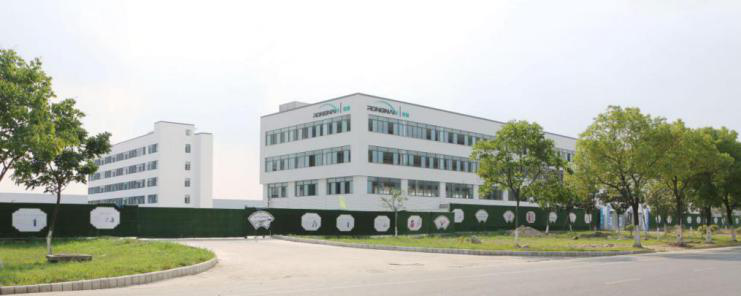 荣南科技主产品为整车密封条、天窗密封条、防夹条、模压/注塑密封，和双色注塑件。目前在中国设有3个制造工厂，并在北美和欧洲设有本地服务支持中心，为全球客户提供橡塑密封产品解决方案。荣南科技严谨运行IATF16949质量管理体系、ISO14001环境质量管理体系，以专业的技术，卓越的品质，满意的服务，成为全球一流的汽车零部件制造商和供应商。荣南科技主产品为整车密封条、天窗密封条、防夹条、模压/注塑密封，和双色注塑件。目前在中国设有3个制造工厂，并在北美和欧洲设有本地服务支持中心，为全球客户提供橡塑密封产品解决方案。荣南科技严谨运行IATF16949质量管理体系、ISO14001环境质量管理体系，以专业的技术，卓越的品质，满意的服务，成为全球一流的汽车零部件制造商和供应商。技术需求名称深潜器密封件深潜器密封件深潜器密封件该需求所属技术领域□电子信息 □生物医药 □新材料  ■装备制造  □能源环保  □现代农业 □医疗器械 □其他（请说明）：□电子信息 □生物医药 □新材料  ■装备制造  □能源环保  □现代农业 □医疗器械 □其他（请说明）：□电子信息 □生物医药 □新材料  ■装备制造  □能源环保  □现代农业 □医疗器械 □其他（请说明）：拟投入资金额（万元）50-10050-10050-100技术需求描述深潜器密封件，一般在深水5000米以下，需要超强的耐压密封性和超强的耐低温性能，保证深潜器在超高压力和超低温度下的密封性。深潜器密封件，一般在深水5000米以下，需要超强的耐压密封性和超强的耐低温性能，保证深潜器在超高压力和超低温度下的密封性。深潜器密封件，一般在深水5000米以下，需要超强的耐压密封性和超强的耐低温性能，保证深潜器在超高压力和超低温度下的密封性。希望的合作方式■技术开发 □技术转让 □技术服务 □技术咨询 □技术入股□共建载体 □其它     □（请说明）：■技术开发 □技术转让 □技术服务 □技术咨询 □技术入股□共建载体 □其它     □（请说明）：■技术开发 □技术转让 □技术服务 □技术咨询 □技术入股□共建载体 □其它     □（请说明）：企业名称江苏申久化纤有限公司江苏申久化纤有限公司江苏申久化纤有限公司注册地太仓市鹿河镇新明村太仓市鹿河镇新明村太仓市鹿河镇新明村联系人刘经理职务手机15850280255邮箱企业简介江苏申久化纤有限公司,生产化纤丝、聚酯切片及弹力丝织物、化纤家纺面料等，2003年01月13日成立，经营范围包括生产、加工、销售（含出口）化纤丝、聚酯切片及弹力丝织物、化纤家纺面料（坯布）；进口本企业所需的原辅材料、机械设备、仪器仪表、零配件及其相关技术；；经销坯布、化纤纺织品、聚酯化纤产品、聚酯原辅材料等。江苏申久化纤有限公司,生产化纤丝、聚酯切片及弹力丝织物、化纤家纺面料等，2003年01月13日成立，经营范围包括生产、加工、销售（含出口）化纤丝、聚酯切片及弹力丝织物、化纤家纺面料（坯布）；进口本企业所需的原辅材料、机械设备、仪器仪表、零配件及其相关技术；；经销坯布、化纤纺织品、聚酯化纤产品、聚酯原辅材料等。江苏申久化纤有限公司,生产化纤丝、聚酯切片及弹力丝织物、化纤家纺面料等，2003年01月13日成立，经营范围包括生产、加工、销售（含出口）化纤丝、聚酯切片及弹力丝织物、化纤家纺面料（坯布）；进口本企业所需的原辅材料、机械设备、仪器仪表、零配件及其相关技术；；经销坯布、化纤纺织品、聚酯化纤产品、聚酯原辅材料等。技术需求名称新产品研发新产品研发新产品研发该需求所属技术领域□电子信息 □生物医药 ■新材料  □装备制造  □能源环保  □现代农业 □医疗器械 □其他（请说明）：□电子信息 □生物医药 ■新材料  □装备制造  □能源环保  □现代农业 □医疗器械 □其他（请说明）：□电子信息 □生物医药 ■新材料  □装备制造  □能源环保  □现代农业 □医疗器械 □其他（请说明）：拟投入资金额（万元）技术需求描述技术问题描述、研发目标（包括问题的发生机理、工艺位置、技术问题的目标、经济指标）1.寻找合适的功能性添加物质。
2.将功能性添加物质研磨至所需尺寸。
3.将功能性添加物质制造成母粒。
4.为功能性纤维制定合适的纺丝及加弹工艺。技术问题描述、研发目标（包括问题的发生机理、工艺位置、技术问题的目标、经济指标）1.寻找合适的功能性添加物质。
2.将功能性添加物质研磨至所需尺寸。
3.将功能性添加物质制造成母粒。
4.为功能性纤维制定合适的纺丝及加弹工艺。技术问题描述、研发目标（包括问题的发生机理、工艺位置、技术问题的目标、经济指标）1.寻找合适的功能性添加物质。
2.将功能性添加物质研磨至所需尺寸。
3.将功能性添加物质制造成母粒。
4.为功能性纤维制定合适的纺丝及加弹工艺。希望的合作方式■技术开发 □技术转让 □技术服务 □技术服务 □技术入股□共建载体 □其它     □（请说明）：■技术开发 □技术转让 □技术服务 □技术服务 □技术入股□共建载体 □其它     □（请说明）：■技术开发 □技术转让 □技术服务 □技术服务 □技术入股□共建载体 □其它     □（请说明）：企业名称挪亚圣诺（太仓）生物科技有限公司挪亚圣诺（太仓）生物科技有限公司挪亚圣诺（太仓）生物科技有限公司注册地太仓经济开发区常州路9号太仓经济开发区常州路9号太仓经济开发区常州路9号联系人王惠民职务经理手机13917998484邮箱企业简介挪亚圣诺（太仓）生物科技有限公司,生产Ω-3油脂，2007年06月15日成立，经营范围包括开发、生产食品及食品添加剂（动植物油脂及脂肪酸提取物），销售公司自产产品；从事食品、食品添加剂的批发、进出口业务（不涉及国营贸易管理商品，涉及配额、许可证管理商品的，按国家有关规定办理申请）；国际贸易咨询及代理服务。挪亚圣诺（太仓）生物科技有限公司,生产Ω-3油脂，2007年06月15日成立，经营范围包括开发、生产食品及食品添加剂（动植物油脂及脂肪酸提取物），销售公司自产产品；从事食品、食品添加剂的批发、进出口业务（不涉及国营贸易管理商品，涉及配额、许可证管理商品的，按国家有关规定办理申请）；国际贸易咨询及代理服务。挪亚圣诺（太仓）生物科技有限公司,生产Ω-3油脂，2007年06月15日成立，经营范围包括开发、生产食品及食品添加剂（动植物油脂及脂肪酸提取物），销售公司自产产品；从事食品、食品添加剂的批发、进出口业务（不涉及国营贸易管理商品，涉及配额、许可证管理商品的，按国家有关规定办理申请）；国际贸易咨询及代理服务。技术需求名称Omega-3营养油脂生产工艺及设备优化Omega-3营养油脂生产工艺及设备优化Omega-3营养油脂生产工艺及设备优化该需求所属技术领域□电子信息 □生物医药 ■新材料  □装备制造  □能源环保  □现代农业 □医疗器械 □其他（请说明）：□电子信息 □生物医药 ■新材料  □装备制造  □能源环保  □现代农业 □医疗器械 □其他（请说明）：□电子信息 □生物医药 ■新材料  □装备制造  □能源环保  □现代农业 □医疗器械 □其他（请说明）：拟投入资金额（万元）技术需求描述本公司全力专注于Omega-3营养油脂的生产及经营，主打产品有鱼油EPA18/DHA12，Omega-3浓缩油，鳕鱼肝油金枪鱼油等，主要用于膳食补充剂，婴幼儿营养，功能性食品等，技术水平处于全国内顶尖水平，现想借鉴其他行业（生物制药，机械电子）等前沿技术，寻求与目前生产产品工艺与设备的结合点进一步提高产品品质，降低生产成本。本公司全力专注于Omega-3营养油脂的生产及经营，主打产品有鱼油EPA18/DHA12，Omega-3浓缩油，鳕鱼肝油金枪鱼油等，主要用于膳食补充剂，婴幼儿营养，功能性食品等，技术水平处于全国内顶尖水平，现想借鉴其他行业（生物制药，机械电子）等前沿技术，寻求与目前生产产品工艺与设备的结合点进一步提高产品品质，降低生产成本。本公司全力专注于Omega-3营养油脂的生产及经营，主打产品有鱼油EPA18/DHA12，Omega-3浓缩油，鳕鱼肝油金枪鱼油等，主要用于膳食补充剂，婴幼儿营养，功能性食品等，技术水平处于全国内顶尖水平，现想借鉴其他行业（生物制药，机械电子）等前沿技术，寻求与目前生产产品工艺与设备的结合点进一步提高产品品质，降低生产成本。希望的合作方式■技术开发 □技术转让 □技术服务 □技术服务 □技术入股□共建载体 □其它     □（请说明）：■技术开发 □技术转让 □技术服务 □技术服务 □技术入股□共建载体 □其它     □（请说明）：■技术开发 □技术转让 □技术服务 □技术服务 □技术入股□共建载体 □其它     □（请说明）：企业名称旭泰（太仓）精细化工有限公司旭泰（太仓）精细化工有限公司旭泰（太仓）精细化工有限公司注册地太仓港港口开发区滨海路太仓港港口开发区滨海路太仓港港口开发区滨海路联系人闵奇职务经理手机13913788311邮箱企业简介旭泰化工主营业务为造纸及纺织染整用荧光增白剂的研发、生产和销售,主要产品包括造纸用荧光增白剂、棉、尼龙用荧光增白剂和涤纶(特多龙)用荧光增白剂。旭泰化工主营业务为造纸及纺织染整用荧光增白剂的研发、生产和销售,主要产品包括造纸用荧光增白剂、棉、尼龙用荧光增白剂和涤纶(特多龙)用荧光增白剂。旭泰化工主营业务为造纸及纺织染整用荧光增白剂的研发、生产和销售,主要产品包括造纸用荧光增白剂、棉、尼龙用荧光增白剂和涤纶(特多龙)用荧光增白剂。技术需求名称污泥COD的处理、高盐（氯化钠）废水低成本处理污泥COD的处理、高盐（氯化钠）废水低成本处理污泥COD的处理、高盐（氯化钠）废水低成本处理该需求所属技术领域□电子信息 □生物医药 ■新材料  □装备制造  □能源环保  □现代农业 □医疗器械 □其他（请说明）：□电子信息 □生物医药 ■新材料  □装备制造  □能源环保  □现代农业 □医疗器械 □其他（请说明）：□电子信息 □生物医药 ■新材料  □装备制造  □能源环保  □现代农业 □医疗器械 □其他（请说明）：拟投入资金额（万元）技术需求描述希望寻找更好的技术处理，使COD降低到3级排放标准，污泥减少到几吨以内。希望有更好的低成本的处理技术，比我现在的处理成本更低。希望寻找更好的技术处理，使COD降低到3级排放标准，污泥减少到几吨以内。希望有更好的低成本的处理技术，比我现在的处理成本更低。希望寻找更好的技术处理，使COD降低到3级排放标准，污泥减少到几吨以内。希望有更好的低成本的处理技术，比我现在的处理成本更低。希望的合作方式■技术开发 □技术转让 □技术服务 □技术服务 □技术入股□共建载体 □其它     □（请说明）：■技术开发 □技术转让 □技术服务 □技术服务 □技术入股□共建载体 □其它     □（请说明）：■技术开发 □技术转让 □技术服务 □技术服务 □技术入股□共建载体 □其它     □（请说明）：企业名称迪百仕电机科技（苏州）有限公司迪百仕电机科技（苏州）有限公司迪百仕电机科技（苏州）有限公司注册地太仓市娄东街道北京东路88号东I幢太仓市娄东街道北京东路88号东I幢太仓市娄东街道北京东路88号东I幢联系人陈柏、张子龙职务手机1801378603513962606502邮箱企业简介迪百仕电机科技（苏州）有限公司,2015年07月06日成立，经营范围包括电机、电力电子元器件、轴承、齿轮和传动部件的研发、生产、销售；电机、计算机技术研发、技术咨询。自营和代理各类商品及技术的进出口业务等。迪百仕电机科技（苏州）有限公司,2015年07月06日成立，经营范围包括电机、电力电子元器件、轴承、齿轮和传动部件的研发、生产、销售；电机、计算机技术研发、技术咨询。自营和代理各类商品及技术的进出口业务等。迪百仕电机科技（苏州）有限公司,2015年07月06日成立，经营范围包括电机、电力电子元器件、轴承、齿轮和传动部件的研发、生产、销售；电机、计算机技术研发、技术咨询。自营和代理各类商品及技术的进出口业务等。技术需求名称新型电机材料、制造加工新型电机材料、制造加工新型电机材料、制造加工该需求所属技术领域□电子信息 □生物医药 ■新材料  □装备制造  □能源环保  □现代农业 □医疗器械 □其他（请说明）：□电子信息 □生物医药 ■新材料  □装备制造  □能源环保  □现代农业 □医疗器械 □其他（请说明）：□电子信息 □生物医药 ■新材料  □装备制造  □能源环保  □现代农业 □医疗器械 □其他（请说明）：拟投入资金额（万元）50~15050~15050~150技术需求描述1.测量与应用技术；2.模具设计及相关技术；3.工装夹具/检具设计及相关技术；4.设备维护保养类；5.自动化及工业自动控制相关技术；另外，想了解一下新型材料的发展，看看是否有合适的材料可以应用到我公司的产品上。1.测量与应用技术；2.模具设计及相关技术；3.工装夹具/检具设计及相关技术；4.设备维护保养类；5.自动化及工业自动控制相关技术；另外，想了解一下新型材料的发展，看看是否有合适的材料可以应用到我公司的产品上。1.测量与应用技术；2.模具设计及相关技术；3.工装夹具/检具设计及相关技术；4.设备维护保养类；5.自动化及工业自动控制相关技术；另外，想了解一下新型材料的发展，看看是否有合适的材料可以应用到我公司的产品上。希望的合作方式■技术开发 □技术转让 □技术服务 □技术服务 □技术入股□共建载体 □其它     □（请说明）：■技术开发 □技术转让 □技术服务 □技术服务 □技术入股□共建载体 □其它     □（请说明）：■技术开发 □技术转让 □技术服务 □技术服务 □技术入股□共建载体 □其它     □（请说明）：企业名称	     苏州金开达胶粘制品有限公司	     苏州金开达胶粘制品有限公司	     苏州金开达胶粘制品有限公司注册地太仓市城区工业园顾港路18号太仓市城区工业园顾港路18号太仓市城区工业园顾港路18号联系人陈萍职务手机	13306223912邮箱企业简介苏州金开达胶粘制品有限公司,2001年03月28日成立，经营范围包括生产销售PVC胶带、纸胶带、泡棉胶带、OPP胶带、各类保护胶带、复合材料胶带及各种特殊胶带。苏州金开达胶粘制品有限公司,2001年03月28日成立，经营范围包括生产销售PVC胶带、纸胶带、泡棉胶带、OPP胶带、各类保护胶带、复合材料胶带及各种特殊胶带。苏州金开达胶粘制品有限公司,2001年03月28日成立，经营范围包括生产销售PVC胶带、纸胶带、泡棉胶带、OPP胶带、各类保护胶带、复合材料胶带及各种特殊胶带。技术需求名称电子工业用途的 新产品/新材料/新技术的寻找电子工业用途的 新产品/新材料/新技术的寻找电子工业用途的 新产品/新材料/新技术的寻找该需求所属技术领域□电子信息 □生物医药 ■新材料  □装备制造  □能源环保  □现代农业 □医疗器械 □其他（请说明）：□电子信息 □生物医药 ■新材料  □装备制造  □能源环保  □现代农业 □医疗器械 □其他（请说明）：□电子信息 □生物医药 ■新材料  □装备制造  □能源环保  □现代农业 □医疗器械 □其他（请说明）：拟投入资金额（万元）50~15050~15050~150技术需求描述寻找适合导热油加热式，烘箱型涂布机生产的，适合电子工业用途的或新领域用途寻找适合导热油加热式，烘箱型涂布机生产的，适合电子工业用途的或新领域用途寻找适合导热油加热式，烘箱型涂布机生产的，适合电子工业用途的或新领域用途希望的合作方式■技术开发 □技术转让 □技术服务 □技术服务 □技术入股□共建载体 □其它     □（请说明）：■技术开发 □技术转让 □技术服务 □技术服务 □技术入股□共建载体 □其它     □（请说明）：■技术开发 □技术转让 □技术服务 □技术服务 □技术入股□共建载体 □其它     □（请说明）：企业名称苏州希普拉斯新材料有限公司苏州希普拉斯新材料有限公司苏州希普拉斯新材料有限公司注册地太仓市双凤镇五金机电区太仓市双凤镇五金机电区太仓市双凤镇五金机电区联系人邵海彬职务手机15050305236邮箱企业简介苏州希普拉斯新材料有限公司,2011年08月22日成立，经营范围包括生产改性塑料粒子（橡塑塑料粒子、聚丙烯热塑料弹性体塑料粒子、热塑性聚酯弹性体塑料粒子、定向研发的特种塑料粒子、电线电缆塑料粒子、阻燃防火塑料粒子），塑料软包装新技术、新产品（高阻隔、多功能膜）开发与生产及塑料制品（小注塑件）制造，销售公司自产产品。苏州希普拉斯新材料有限公司,2011年08月22日成立，经营范围包括生产改性塑料粒子（橡塑塑料粒子、聚丙烯热塑料弹性体塑料粒子、热塑性聚酯弹性体塑料粒子、定向研发的特种塑料粒子、电线电缆塑料粒子、阻燃防火塑料粒子），塑料软包装新技术、新产品（高阻隔、多功能膜）开发与生产及塑料制品（小注塑件）制造，销售公司自产产品。苏州希普拉斯新材料有限公司,2011年08月22日成立，经营范围包括生产改性塑料粒子（橡塑塑料粒子、聚丙烯热塑料弹性体塑料粒子、热塑性聚酯弹性体塑料粒子、定向研发的特种塑料粒子、电线电缆塑料粒子、阻燃防火塑料粒子），塑料软包装新技术、新产品（高阻隔、多功能膜）开发与生产及塑料制品（小注塑件）制造，销售公司自产产品。技术需求名称紫外光交联无卤阻燃聚烯烃电缆料紫外光交联无卤阻燃聚烯烃电缆料紫外光交联无卤阻燃聚烯烃电缆料该需求所属技术领域□电子信息 □生物医药 ■新材料  □装备制造  □能源环保  □现代农业 □医疗器械 □其他（请说明）：□电子信息 □生物医药 ■新材料  □装备制造  □能源环保  □现代农业 □医疗器械 □其他（请说明）：□电子信息 □生物医药 ■新材料  □装备制造  □能源环保  □现代农业 □医疗器械 □其他（请说明）：拟投入资金额（万元）50~15050~15050~150技术需求描述希望开发可在线交联的紫外光交联技术具有良好的研究价值和市场前景。希望开发可在线交联的紫外光交联技术具有良好的研究价值和市场前景。希望开发可在线交联的紫外光交联技术具有良好的研究价值和市场前景。希望的合作方式■技术开发 □技术转让 □技术服务 □技术服务 □技术入股□共建载体 □其它     □（请说明）：■技术开发 □技术转让 □技术服务 □技术服务 □技术入股□共建载体 □其它     □（请说明）：■技术开发 □技术转让 □技术服务 □技术服务 □技术入股□共建载体 □其它     □（请说明）：企业名称蓝海永乐（江苏）新材料有限公司蓝海永乐（江苏）新材料有限公司蓝海永乐（江苏）新材料有限公司注册地太仓市青岛东路218号太仓市青岛东路218号太仓市青岛东路218号联系人夏靖职务手机15370319786邮箱企业简介蓝海永乐（江苏）新材料有限公司,2009年05月14日成立，经营范围包括研发、生产、加工、销售金属装饰板、金属面夹芯彩钢板；经销净化设备、劳保用品、办公用品、服装服饰、陶瓷制品、五金交电、太阳能电池片、装饰装潢材料；建筑工程设计与施工；净化工程设计与安装；自营和代理各类商品及技术的进出口业务等。蓝海永乐（江苏）新材料有限公司,2009年05月14日成立，经营范围包括研发、生产、加工、销售金属装饰板、金属面夹芯彩钢板；经销净化设备、劳保用品、办公用品、服装服饰、陶瓷制品、五金交电、太阳能电池片、装饰装潢材料；建筑工程设计与施工；净化工程设计与安装；自营和代理各类商品及技术的进出口业务等。蓝海永乐（江苏）新材料有限公司,2009年05月14日成立，经营范围包括研发、生产、加工、销售金属装饰板、金属面夹芯彩钢板；经销净化设备、劳保用品、办公用品、服装服饰、陶瓷制品、五金交电、太阳能电池片、装饰装潢材料；建筑工程设计与施工；净化工程设计与安装；自营和代理各类商品及技术的进出口业务等。技术需求名称新型电机材料、制造加工新型电机材料、制造加工新型电机材料、制造加工该需求所属技术领域□电子信息 □生物医药 ■新材料  □装备制造  □能源环保  □现代农业 □医疗器械 □其他（请说明）：□电子信息 □生物医药 ■新材料  □装备制造  □能源环保  □现代农业 □医疗器械 □其他（请说明）：□电子信息 □生物医药 ■新材料  □装备制造  □能源环保  □现代农业 □医疗器械 □其他（请说明）：拟投入资金额（万元）50~15050~15050~150技术需求描述面谈面谈面谈希望的合作方式■技术开发 □技术转让 □技术服务 □技术服务 □技术入股□共建载体 □其它     □（请说明）：■技术开发 □技术转让 □技术服务 □技术服务 □技术入股□共建载体 □其它     □（请说明）：■技术开发 □技术转让 □技术服务 □技术服务 □技术入股□共建载体 □其它     □（请说明）：企业名称慕贝尔汽车部件(太仓）有限公司慕贝尔汽车部件(太仓）有限公司慕贝尔汽车部件(太仓）有限公司注册地太仓经济开发区常州路5号太仓经济开发区常州路5号太仓经济开发区常州路5号联系人唐春燕职务手机13862384280邮箱企业简介慕贝尔汽车部件（太仓）有限公司,2004年03月09日成立，经营范围包括汽车部件及组件（发动机零部件、传动零部件、底盘零部件、车身及内饰相关零部件）、汽车轻量化及环保型新材料（含柔性轧制板）、模具研发与制造，以及提供相关咨询、售后服务，销售公司自产产品；从事本企业生产的同类商品的进出口、批发及佣金代理（拍卖除外）业务（不涉及国营贸易管理商品，涉及配额、许可证管理商品的，按国家有关规定办理申请）；普通货物道路运输。慕贝尔汽车部件（太仓）有限公司,2004年03月09日成立，经营范围包括汽车部件及组件（发动机零部件、传动零部件、底盘零部件、车身及内饰相关零部件）、汽车轻量化及环保型新材料（含柔性轧制板）、模具研发与制造，以及提供相关咨询、售后服务，销售公司自产产品；从事本企业生产的同类商品的进出口、批发及佣金代理（拍卖除外）业务（不涉及国营贸易管理商品，涉及配额、许可证管理商品的，按国家有关规定办理申请）；普通货物道路运输。慕贝尔汽车部件（太仓）有限公司,2004年03月09日成立，经营范围包括汽车部件及组件（发动机零部件、传动零部件、底盘零部件、车身及内饰相关零部件）、汽车轻量化及环保型新材料（含柔性轧制板）、模具研发与制造，以及提供相关咨询、售后服务，销售公司自产产品；从事本企业生产的同类商品的进出口、批发及佣金代理（拍卖除外）业务（不涉及国营贸易管理商品，涉及配额、许可证管理商品的，按国家有关规定办理申请）；普通货物道路运输。技术需求名称底盘零部件的CAE模型建立及分析底盘零部件的CAE模型建立及分析底盘零部件的CAE模型建立及分析该需求所属技术领域□电子信息 □生物医药 ■新材料  □装备制造  □能源环保  □现代农业 □医疗器械 □其他（请说明）：□电子信息 □生物医药 ■新材料  □装备制造  □能源环保  □现代农业 □医疗器械 □其他（请说明）：□电子信息 □生物医药 ■新材料  □装备制造  □能源环保  □现代农业 □医疗器械 □其他（请说明）：拟投入资金额（万元）50~15050~15050~150技术需求描述底盘零部件的CAE模型建立及分析底盘零部件的CAE模型建立及分析底盘零部件的CAE模型建立及分析希望的合作方式■技术开发 □技术转让 □技术服务 □技术服务 □技术入股□共建载体 □其它     □（请说明）：■技术开发 □技术转让 □技术服务 □技术服务 □技术入股□共建载体 □其它     □（请说明）：■技术开发 □技术转让 □技术服务 □技术服务 □技术入股□共建载体 □其它     □（请说明）：企业名称苏州金远胜智能装备股份有限公司苏州金远胜智能装备股份有限公司苏州金远胜智能装备股份有限公司注册地太仓市沙溪镇直塘区直任路79号太仓市沙溪镇直塘区直任路79号太仓市沙溪镇直塘区直任路79号联系人吴琴秀职务手机13906228290邮箱企业简介苏州金远胜智能装备股份有限公司,2013年03月28日成立，经营范围包括生产、加工、销售智能化粉碎设备；从事粉碎机械设备领域内的技术开发、技术咨询、技术服务、技术转让；自营和代理各类商品及技术的进出口业务（国家限定企业经营或禁止进出口的商品和技术除外）；环保设备、防爆安全系统、工业自动控制系统、软件技术开发；超微粉碎成套装备制造、加工、销售；粉碎系统安装工程；工业原料的超细粉碎加工；防爆粉体系统工程开发。苏州金远胜智能装备股份有限公司,2013年03月28日成立，经营范围包括生产、加工、销售智能化粉碎设备；从事粉碎机械设备领域内的技术开发、技术咨询、技术服务、技术转让；自营和代理各类商品及技术的进出口业务（国家限定企业经营或禁止进出口的商品和技术除外）；环保设备、防爆安全系统、工业自动控制系统、软件技术开发；超微粉碎成套装备制造、加工、销售；粉碎系统安装工程；工业原料的超细粉碎加工；防爆粉体系统工程开发。苏州金远胜智能装备股份有限公司,2013年03月28日成立，经营范围包括生产、加工、销售智能化粉碎设备；从事粉碎机械设备领域内的技术开发、技术咨询、技术服务、技术转让；自营和代理各类商品及技术的进出口业务（国家限定企业经营或禁止进出口的商品和技术除外）；环保设备、防爆安全系统、工业自动控制系统、软件技术开发；超微粉碎成套装备制造、加工、销售；粉碎系统安装工程；工业原料的超细粉碎加工；防爆粉体系统工程开发。技术需求名称高端电子（芯片）类封装（石英）氧化硅材料高端电子（芯片）类封装（石英）氧化硅材料高端电子（芯片）类封装（石英）氧化硅材料该需求所属技术领域□电子信息 □生物医药 ■新材料  □装备制造  □能源环保  □现代农业 □医疗器械 □其他（请说明）：□电子信息 □生物医药 ■新材料  □装备制造  □能源环保  □现代农业 □医疗器械 □其他（请说明）：□电子信息 □生物医药 ■新材料  □装备制造  □能源环保  □现代农业 □医疗器械 □其他（请说明）：拟投入资金额（万元）50~15050~15050~150技术需求描述针对高端及高附加值的干性粉体材料（新材料）的生产工艺、装备以及生产配套组合想要做进一步的认识及理解。以便满足公司在新材料领域的发展。针对高端及高附加值的干性粉体材料（新材料）的生产工艺、装备以及生产配套组合想要做进一步的认识及理解。以便满足公司在新材料领域的发展。针对高端及高附加值的干性粉体材料（新材料）的生产工艺、装备以及生产配套组合想要做进一步的认识及理解。以便满足公司在新材料领域的发展。希望的合作方式■技术开发 □技术转让 □技术服务 □技术服务 □技术入股□共建载体 □其它     □（请说明）：■技术开发 □技术转让 □技术服务 □技术服务 □技术入股□共建载体 □其它     □（请说明）：■技术开发 □技术转让 □技术服务 □技术服务 □技术入股□共建载体 □其它     □（请说明）：企业名称联禾厚普（太仓）精密机械有限公司联禾厚普（太仓）精密机械有限公司联禾厚普（太仓）精密机械有限公司注册地江苏省太仓市江苏省太仓市江苏省太仓市联系人谢名扬职务副总经理手机15858380411邮箱Xiemingyang1984@163.com企业简介联禾厚普（太仓）精密机械有限公司从事专业领域金属材料压铸及加工，是大众汽车在中国的配套企业。目前，主要业务为汽车发动机零部件及汽车电子转向伺服壳体等部件的生产加工销售。近年来不断地提高技术水平和产品开发能力，目前已形成科研、开发、生产一体化组合，处于国内领先水平。技术中心利用UG、PRO-E、CATIA等开发软件并利用MAGMA软件进行CAE分析。联禾厚普（太仓）精密机械有限公司从事专业领域金属材料压铸及加工，是大众汽车在中国的配套企业。目前，主要业务为汽车发动机零部件及汽车电子转向伺服壳体等部件的生产加工销售。近年来不断地提高技术水平和产品开发能力，目前已形成科研、开发、生产一体化组合，处于国内领先水平。技术中心利用UG、PRO-E、CATIA等开发软件并利用MAGMA软件进行CAE分析。联禾厚普（太仓）精密机械有限公司从事专业领域金属材料压铸及加工，是大众汽车在中国的配套企业。目前，主要业务为汽车发动机零部件及汽车电子转向伺服壳体等部件的生产加工销售。近年来不断地提高技术水平和产品开发能力，目前已形成科研、开发、生产一体化组合，处于国内领先水平。技术中心利用UG、PRO-E、CATIA等开发软件并利用MAGMA软件进行CAE分析。技术需求名称相关技术的应用相关技术的应用相关技术的应用该需求所属技术领域□电子信息 □生物医药 □新材料  ■装备制造  □能源环保  □现代农业 □医疗器械 □其他（请说明）：□电子信息 □生物医药 □新材料  ■装备制造  □能源环保  □现代农业 □医疗器械 □其他（请说明）：□电子信息 □生物医药 □新材料  ■装备制造  □能源环保  □现代农业 □医疗器械 □其他（请说明）：拟投入资金额（万元）待定待定待定技术需求描述测量与应用技术；模具设计及相关技术；工装夹具/检具设计及相关技术；设备维护保养类；自动化及工业自动控制相关技术；测量与应用技术；模具设计及相关技术；工装夹具/检具设计及相关技术；设备维护保养类；自动化及工业自动控制相关技术；测量与应用技术；模具设计及相关技术；工装夹具/检具设计及相关技术；设备维护保养类；自动化及工业自动控制相关技术；希望的合作方式□技术开发 □技术转让 □技术服务■技术服务 □技术入股□共建载体 □其它     □（请说明）：□技术开发 □技术转让 □技术服务■技术服务 □技术入股□共建载体 □其它     □（请说明）：□技术开发 □技术转让 □技术服务■技术服务 □技术入股□共建载体 □其它     □（请说明）：企业名称苏州巨能发电配套设备有限公司苏州巨能发电配套设备有限公司苏州巨能发电配套设备有限公司注册地太仓市浏河镇巨能路1号太仓市浏河镇巨能路1号太仓市浏河镇巨能路1号联系人杨书义职务手机18962620791邮箱企业简介苏州巨能发电配套设备有限公司,2004年12月01日成立，经营范围包括生产、加工互感器、电器控制柜、散热器、绝缘材料制品；交直流电机、水火力发电机组维修及配套件机械加工，销售公司自产产品。苏州巨能发电配套设备有限公司,2004年12月01日成立，经营范围包括生产、加工互感器、电器控制柜、散热器、绝缘材料制品；交直流电机、水火力发电机组维修及配套件机械加工，销售公司自产产品。苏州巨能发电配套设备有限公司,2004年12月01日成立，经营范围包括生产、加工互感器、电器控制柜、散热器、绝缘材料制品；交直流电机、水火力发电机组维修及配套件机械加工，销售公司自产产品。技术需求名称该需求所属技术领域□电子信息 □生物医药  □新材料 ■装备制造  □能源环保  □现代农业 □医疗器械 □其他（请说明）：□电子信息 □生物医药  □新材料 ■装备制造  □能源环保  □现代农业 □医疗器械 □其他（请说明）：□电子信息 □生物医药  □新材料 ■装备制造  □能源环保  □现代农业 □医疗器械 □其他（请说明）：拟投入资金额（万元）技术需求描述面谈面谈面谈希望的合作方式■技术开发 □技术转让 □技术服务 □技术服务 □技术入股□共建载体 □其它     □（请说明）：■技术开发 □技术转让 □技术服务 □技术服务 □技术入股□共建载体 □其它     □（请说明）：■技术开发 □技术转让 □技术服务 □技术服务 □技术入股□共建载体 □其它     □（请说明）：企业名称苏州新亚科技有限公司苏州新亚科技有限公司苏州新亚科技有限公司注册地太仓市城厢镇太丰社区(花墙村6组)1幢太仓市城厢镇太丰社区(花墙村6组)1幢太仓市城厢镇太丰社区(花墙村6组)1幢联系人闻晓成职务技术部经理手机18915789811邮箱企业简介苏州新亚科技有限公司是国内专业从事微电脑温度控制系统开发、研制和销售的专业公司之一。公司成立于1998年3月，自2001年以来保持每月开发一款以上新品的速度，至今已拥有十大系列，300多种产品。目前年生产控制器30万套，电控箱、柜8万余套。公司具备强大的研发能力和技术支持能力，与上海复旦大学携手共同成立苏州市电子研发中心，是健雄职业技术学院等大专院校的“二元教学”战略合作伙伴和培养企业型学生的实习基地。公司可根据客户的需求，开发研制新产品。公司引进国外先进的自动化生产设备，大大提高了产能和产品一次合格率，确保产品性能稳定。苏州新亚科技有限公司是国内专业从事微电脑温度控制系统开发、研制和销售的专业公司之一。公司成立于1998年3月，自2001年以来保持每月开发一款以上新品的速度，至今已拥有十大系列，300多种产品。目前年生产控制器30万套，电控箱、柜8万余套。公司具备强大的研发能力和技术支持能力，与上海复旦大学携手共同成立苏州市电子研发中心，是健雄职业技术学院等大专院校的“二元教学”战略合作伙伴和培养企业型学生的实习基地。公司可根据客户的需求，开发研制新产品。公司引进国外先进的自动化生产设备，大大提高了产能和产品一次合格率，确保产品性能稳定。苏州新亚科技有限公司是国内专业从事微电脑温度控制系统开发、研制和销售的专业公司之一。公司成立于1998年3月，自2001年以来保持每月开发一款以上新品的速度，至今已拥有十大系列，300多种产品。目前年生产控制器30万套，电控箱、柜8万余套。公司具备强大的研发能力和技术支持能力，与上海复旦大学携手共同成立苏州市电子研发中心，是健雄职业技术学院等大专院校的“二元教学”战略合作伙伴和培养企业型学生的实习基地。公司可根据客户的需求，开发研制新产品。公司引进国外先进的自动化生产设备，大大提高了产能和产品一次合格率，确保产品性能稳定。技术需求名称1.软件人才需求  2.生鲜等食品保鲜最优化数据采集1.软件人才需求  2.生鲜等食品保鲜最优化数据采集1.软件人才需求  2.生鲜等食品保鲜最优化数据采集该需求所属技术领域□电子信息 □生物医药 □新材料  □装备制造  □能源环保  □现代农业 □医疗器械 □其他（请说明）：□电子信息 □生物医药 □新材料  □装备制造  □能源环保  □现代农业 □医疗器械 □其他（请说明）：□电子信息 □生物医药 □新材料  □装备制造  □能源环保  □现代农业 □医疗器械 □其他（请说明）：拟投入资金额（万元）技术需求描述软件人才需求。本公司对销售的温度控制系统进行数据采集以达到评估设备健康状态等目的。采集的数据包括温度点、电量、电网质量等，目前采用的是阿里服务器，采集的数据点的数量达2-3万个，数据吞吐量较大，为满足数据处理的时效性等需求，本公司急需软件嵌入式开发、远程数据库处理运营等人才，充实本公司技术团队。生鲜等食品保鲜最优化数据采集。本公司的温度控制系统主要安装在制冷设备，通过运行预设置参数调节温度、湿度、时间节点等关键指标达到制冷保鲜目的。目前控制系统和终端制冷的联动优化比较弱，不能满足多元化的制冷需求。需要寻求农科院等食品最优保存实验数据，以满足不同食品（不同品类的水果、蔬菜、肉类等）的保鲜需求，为客户的反季节供应食品等需求提供成本数据支撑。实验数据结合温度控制系统转化为运行逻辑远程导入可转化为新技术作为产品亮点，提高产品竞争力。软件人才需求。本公司对销售的温度控制系统进行数据采集以达到评估设备健康状态等目的。采集的数据包括温度点、电量、电网质量等，目前采用的是阿里服务器，采集的数据点的数量达2-3万个，数据吞吐量较大，为满足数据处理的时效性等需求，本公司急需软件嵌入式开发、远程数据库处理运营等人才，充实本公司技术团队。生鲜等食品保鲜最优化数据采集。本公司的温度控制系统主要安装在制冷设备，通过运行预设置参数调节温度、湿度、时间节点等关键指标达到制冷保鲜目的。目前控制系统和终端制冷的联动优化比较弱，不能满足多元化的制冷需求。需要寻求农科院等食品最优保存实验数据，以满足不同食品（不同品类的水果、蔬菜、肉类等）的保鲜需求，为客户的反季节供应食品等需求提供成本数据支撑。实验数据结合温度控制系统转化为运行逻辑远程导入可转化为新技术作为产品亮点，提高产品竞争力。软件人才需求。本公司对销售的温度控制系统进行数据采集以达到评估设备健康状态等目的。采集的数据包括温度点、电量、电网质量等，目前采用的是阿里服务器，采集的数据点的数量达2-3万个，数据吞吐量较大，为满足数据处理的时效性等需求，本公司急需软件嵌入式开发、远程数据库处理运营等人才，充实本公司技术团队。生鲜等食品保鲜最优化数据采集。本公司的温度控制系统主要安装在制冷设备，通过运行预设置参数调节温度、湿度、时间节点等关键指标达到制冷保鲜目的。目前控制系统和终端制冷的联动优化比较弱，不能满足多元化的制冷需求。需要寻求农科院等食品最优保存实验数据，以满足不同食品（不同品类的水果、蔬菜、肉类等）的保鲜需求，为客户的反季节供应食品等需求提供成本数据支撑。实验数据结合温度控制系统转化为运行逻辑远程导入可转化为新技术作为产品亮点，提高产品竞争力。希望的合作方式□技术开发 □技术转让 □技术服务 □技术服务 □技术入股□共建载体 □其它     □（请说明）：□技术开发 □技术转让 □技术服务 □技术服务 □技术入股□共建载体 □其它     □（请说明）：□技术开发 □技术转让 □技术服务 □技术服务 □技术入股□共建载体 □其它     □（请说明）：企业名称太仓宏达俊盟新材料有限公司太仓宏达俊盟新材料有限公司太仓宏达俊盟新材料有限公司注册地沙溪镇西首沙溪镇西首沙溪镇西首联系人杨建文职务手机13812922978邮箱企业简介太仓宏达俊盟新材料有限公司,2001年06月06日成立，经营范围包括生产、销售特种耐火材料、陶瓷制品、金属机械配件；自营和代理各类商品及技术的进出口业务等。太仓宏达俊盟新材料有限公司,2001年06月06日成立，经营范围包括生产、销售特种耐火材料、陶瓷制品、金属机械配件；自营和代理各类商品及技术的进出口业务等。太仓宏达俊盟新材料有限公司,2001年06月06日成立，经营范围包括生产、销售特种耐火材料、陶瓷制品、金属机械配件；自营和代理各类商品及技术的进出口业务等。技术需求名称该需求所属技术领域□电子信息 □生物医药 ■新材料  □装备制造  □能源环保  □现代农业 □医疗器械 □其他（请说明）：□电子信息 □生物医药 ■新材料  □装备制造  □能源环保  □现代农业 □医疗器械 □其他（请说明）：□电子信息 □生物医药 ■新材料  □装备制造  □能源环保  □现代农业 □医疗器械 □其他（请说明）：拟投入资金额（万元）技术需求描述面谈面谈面谈希望的合作方式■技术开发 □技术转让 □技术服务 □技术服务 □技术入股□共建载体 □其它     □（请说明）：■技术开发 □技术转让 □技术服务 □技术服务 □技术入股□共建载体 □其它     □（请说明）：■技术开发 □技术转让 □技术服务 □技术服务 □技术入股□共建载体 □其它     □（请说明）：企业名称太仓市天航化纤有限公司太仓市天航化纤有限公司太仓市天航化纤有限公司注册地太仓市璜泾镇万新村太仓市璜泾镇万新村太仓市璜泾镇万新村联系人周庆丰职务手机13606241614邮箱企业简介太仓市天航化纤有限公司,2002年03月01日成立，经营范围包括生产、加工、销售化纤丝、涤纶坯布、家用纺织制成品；经销化纤原料、针织品、棉纱、服装、鞋帽、手套、纸制品、玩具、塑料制品、纺织品、机械设备、化工原料、五金产品、办公用品、家具、建筑材料；自营和代理各类商品及技术的进出口业务等。太仓市天航化纤有限公司,2002年03月01日成立，经营范围包括生产、加工、销售化纤丝、涤纶坯布、家用纺织制成品；经销化纤原料、针织品、棉纱、服装、鞋帽、手套、纸制品、玩具、塑料制品、纺织品、机械设备、化工原料、五金产品、办公用品、家具、建筑材料；自营和代理各类商品及技术的进出口业务等。太仓市天航化纤有限公司,2002年03月01日成立，经营范围包括生产、加工、销售化纤丝、涤纶坯布、家用纺织制成品；经销化纤原料、针织品、棉纱、服装、鞋帽、手套、纸制品、玩具、塑料制品、纺织品、机械设备、化工原料、五金产品、办公用品、家具、建筑材料；自营和代理各类商品及技术的进出口业务等。技术需求名称该需求所属技术领域□电子信息 □生物医药 ■新材料  □装备制造  □能源环保  □现代农业 □医疗器械 □其他（请说明）：□电子信息 □生物医药 ■新材料  □装备制造  □能源环保  □现代农业 □医疗器械 □其他（请说明）：□电子信息 □生物医药 ■新材料  □装备制造  □能源环保  □现代农业 □医疗器械 □其他（请说明）：拟投入资金额（万元）技术需求描述面谈面谈面谈希望的合作方式■技术开发 □技术转让 □技术服务 □技术服务 □技术入股□共建载体 □其它     □（请说明）：■技术开发 □技术转让 □技术服务 □技术服务 □技术入股□共建载体 □其它     □（请说明）：■技术开发 □技术转让 □技术服务 □技术服务 □技术入股□共建载体 □其它     □（请说明）：企业名称苏州花蝴蝶新材料科技有限公司苏州花蝴蝶新材料科技有限公司苏州花蝴蝶新材料科技有限公司注册地太仓市双凤镇新湖建湖路25号太仓市双凤镇新湖建湖路25号太仓市双凤镇新湖建湖路25号联系人周彬职务手机13776194731邮箱企业简介苏州花蝴蝶新材料科技有限公司,2016年03月17日成立，经营范围包括研发、生产、加工纸制品；销售电子材料、保护膜、胶带、离型材料、包装材料、塑料制品、纸制品；自营和代理各类包装材料的进出口业务等。苏州花蝴蝶新材料科技有限公司,2016年03月17日成立，经营范围包括研发、生产、加工纸制品；销售电子材料、保护膜、胶带、离型材料、包装材料、塑料制品、纸制品；自营和代理各类包装材料的进出口业务等。苏州花蝴蝶新材料科技有限公司,2016年03月17日成立，经营范围包括研发、生产、加工纸制品；销售电子材料、保护膜、胶带、离型材料、包装材料、塑料制品、纸制品；自营和代理各类包装材料的进出口业务等。技术需求名称氧化锆产品氧化锆产品氧化锆产品该需求所属技术领域□电子信息 □生物医药 ■新材料  □装备制造  □能源环保  □现代农业 □医疗器械 □其他（请说明）：□电子信息 □生物医药 ■新材料  □装备制造  □能源环保  □现代农业 □医疗器械 □其他（请说明）：□电子信息 □生物医药 ■新材料  □装备制造  □能源环保  □现代农业 □医疗器械 □其他（请说明）：拟投入资金额（万元）技术需求描述面谈面谈面谈希望的合作方式■技术开发 □技术转让 □技术服务 □技术服务 □技术入股□共建载体 □其它     □（请说明）：■技术开发 □技术转让 □技术服务 □技术服务 □技术入股□共建载体 □其它     □（请说明）：■技术开发 □技术转让 □技术服务 □技术服务 □技术入股□共建载体 □其它     □（请说明）：企业名称苏州华益美生物科技有限公司苏州华益美生物科技有限公司苏州华益美生物科技有限公司注册地太仓市沙溪镇生物医药产业园灵溪路31号太仓市沙溪镇生物医药产业园灵溪路31号太仓市沙溪镇生物医药产业园灵溪路31号联系人沈靖职务手机13306220363邮箱企业简介苏州华益美生物科技有限公司,2011年07月25日成立，经营范围包括生产和销售三类6840体外诊断试剂、体外诊断试剂[乙型肝炎病毒、丙型肝炎病毒、人类免疫缺陷病毒(1+2型)核酸检测试剂盒(PCR-荧光法)])]、医疗器械；生物制剂、计算机及网络技术的研发，生物技术咨询、技术转让及技术服务；生物试剂、塑料制品、化工原料及产品、分析仪器、计算机软件的销售；自营和代理各类商品及技术的进出口业务等。苏州华益美生物科技有限公司,2011年07月25日成立，经营范围包括生产和销售三类6840体外诊断试剂、体外诊断试剂[乙型肝炎病毒、丙型肝炎病毒、人类免疫缺陷病毒(1+2型)核酸检测试剂盒(PCR-荧光法)])]、医疗器械；生物制剂、计算机及网络技术的研发，生物技术咨询、技术转让及技术服务；生物试剂、塑料制品、化工原料及产品、分析仪器、计算机软件的销售；自营和代理各类商品及技术的进出口业务等。苏州华益美生物科技有限公司,2011年07月25日成立，经营范围包括生产和销售三类6840体外诊断试剂、体外诊断试剂[乙型肝炎病毒、丙型肝炎病毒、人类免疫缺陷病毒(1+2型)核酸检测试剂盒(PCR-荧光法)])]、医疗器械；生物制剂、计算机及网络技术的研发，生物技术咨询、技术转让及技术服务；生物试剂、塑料制品、化工原料及产品、分析仪器、计算机软件的销售；自营和代理各类商品及技术的进出口业务等。技术需求名称该需求所属技术领域□电子信息 □生物医药 ■新材料  □装备制造  □能源环保  □现代农业 □医疗器械 □其他（请说明）：□电子信息 □生物医药 ■新材料  □装备制造  □能源环保  □现代农业 □医疗器械 □其他（请说明）：□电子信息 □生物医药 ■新材料  □装备制造  □能源环保  □现代农业 □医疗器械 □其他（请说明）：拟投入资金额（万元）技术需求描述面谈面谈面谈希望的合作方式■技术开发 □技术转让 □技术服务 □技术服务 □技术入股□共建载体 □其它     □（请说明）：■技术开发 □技术转让 □技术服务 □技术服务 □技术入股□共建载体 □其它     □（请说明）：■技术开发 □技术转让 □技术服务 □技术服务 □技术入股□共建载体 □其它     □（请说明）：企业名称苏州新视线文化科技发展有限公司苏州新视线文化科技发展有限公司苏州新视线文化科技发展有限公司注册地太仓市科教新城健雄路20号科技信息园太仓市科教新城健雄路20号科技信息园太仓市科教新城健雄路20号科技信息园联系人肖海职务手机18917918970邮箱企业简介苏州新视线文化科技发展有限公司,2012年09月20日成立，经营范围包括动漫设计、影视策划、网页设计与制作、平面设计、礼仪服务、会展服务；电子商务（限服装、鞋帽、纺织品、针织品及原料）、商务信息咨询；网络技术服务；计算机软件开发及技术服务；计算机网络工程；经销计算机软硬件、电子产品、网络设备。苏州新视线文化科技发展有限公司,2012年09月20日成立，经营范围包括动漫设计、影视策划、网页设计与制作、平面设计、礼仪服务、会展服务；电子商务（限服装、鞋帽、纺织品、针织品及原料）、商务信息咨询；网络技术服务；计算机软件开发及技术服务；计算机网络工程；经销计算机软硬件、电子产品、网络设备。苏州新视线文化科技发展有限公司,2012年09月20日成立，经营范围包括动漫设计、影视策划、网页设计与制作、平面设计、礼仪服务、会展服务；电子商务（限服装、鞋帽、纺织品、针织品及原料）、商务信息咨询；网络技术服务；计算机软件开发及技术服务；计算机网络工程；经销计算机软硬件、电子产品、网络设备。技术需求名称该需求所属技术领域□电子信息 □生物医药 ■新材料  □装备制造  □能源环保  □现代农业 □医疗器械 □其他（请说明）：□电子信息 □生物医药 ■新材料  □装备制造  □能源环保  □现代农业 □医疗器械 □其他（请说明）：□电子信息 □生物医药 ■新材料  □装备制造  □能源环保  □现代农业 □医疗器械 □其他（请说明）：拟投入资金额（万元）技术需求描述面谈面谈面谈希望的合作方式■技术开发 □技术转让 □技术服务 □技术服务 □技术入股□共建载体 □其它     □（请说明）：■技术开发 □技术转让 □技术服务 □技术服务 □技术入股□共建载体 □其它     □（请说明）：■技术开发 □技术转让 □技术服务 □技术服务 □技术入股□共建载体 □其它     □（请说明）：企业名称苏州景卓生物技术有限公司苏州景卓生物技术有限公司苏州景卓生物技术有限公司注册地太仓市沙溪镇归庄区振辉路香塘物业4#厂房太仓市沙溪镇归庄区振辉路香塘物业4#厂房太仓市沙溪镇归庄区振辉路香塘物业4#厂房联系人孙海胜职务手机13961037966邮箱企业简介苏州景卓生物技术有限公司,2015年02月11日成立，经营范围包括生物工程技术开发、咨询、交流、转让、推广服务；生产、加工、销售一类医疗器械、二类医疗器械、三类医疗器械；经销化妆品。苏州景卓生物技术有限公司,2015年02月11日成立，经营范围包括生物工程技术开发、咨询、交流、转让、推广服务；生产、加工、销售一类医疗器械、二类医疗器械、三类医疗器械；经销化妆品。苏州景卓生物技术有限公司,2015年02月11日成立，经营范围包括生物工程技术开发、咨询、交流、转让、推广服务；生产、加工、销售一类医疗器械、二类医疗器械、三类医疗器械；经销化妆品。技术需求名称该需求所属技术领域□电子信息 □生物医药 ■新材料  □装备制造  □能源环保  □现代农业 □医疗器械 □其他（请说明）：□电子信息 □生物医药 ■新材料  □装备制造  □能源环保  □现代农业 □医疗器械 □其他（请说明）：□电子信息 □生物医药 ■新材料  □装备制造  □能源环保  □现代农业 □医疗器械 □其他（请说明）：拟投入资金额（万元）技术需求描述面谈面谈面谈希望的合作方式■技术开发 □技术转让 □技术服务 □技术服务 □技术入股□共建载体 □其它     □（请说明）：■技术开发 □技术转让 □技术服务 □技术服务 □技术入股□共建载体 □其它     □（请说明）：■技术开发 □技术转让 □技术服务 □技术服务 □技术入股□共建载体 □其它     □（请说明）：企业名称信立泰（苏州）药业有限公司信立泰（苏州）药业有限公司信立泰（苏州）药业有限公司注册地联系人冯秀萍 王敏琴职务副总经理手机13500801782邮箱fengxiuping@salubris.cn企业简介 信立泰（苏州）药业有限公司隶属信立泰（深圳）的子公司，主要是生物药的技术转移和产业化生产基地。主要产品-重组特立帕肽已经获批上市，是治疗骨质疏松的一线产品。公司专注骨质疏松领域和内分泌及肿瘤治疗领域。骨质疏松有系列产品的开发策略。 信立泰（苏州）药业有限公司隶属信立泰（深圳）的子公司，主要是生物药的技术转移和产业化生产基地。主要产品-重组特立帕肽已经获批上市，是治疗骨质疏松的一线产品。公司专注骨质疏松领域和内分泌及肿瘤治疗领域。骨质疏松有系列产品的开发策略。 信立泰（苏州）药业有限公司隶属信立泰（深圳）的子公司，主要是生物药的技术转移和产业化生产基地。主要产品-重组特立帕肽已经获批上市，是治疗骨质疏松的一线产品。公司专注骨质疏松领域和内分泌及肿瘤治疗领域。骨质疏松有系列产品的开发策略。技术需求名称灌流培养技术、连续层析纯化技术；PTH新剂型（口服）骨质疏松和内分泌及心血管领域创新产品。灌流培养技术、连续层析纯化技术；PTH新剂型（口服）骨质疏松和内分泌及心血管领域创新产品。灌流培养技术、连续层析纯化技术；PTH新剂型（口服）骨质疏松和内分泌及心血管领域创新产品。该需求所属技术领域□电子信息 ■生物医药 □新材料  □装备制造  □能源环保  □现代农业 □医疗器械 □其他（请说明）：□电子信息 ■生物医药 □新材料  □装备制造  □能源环保  □现代农业 □医疗器械 □其他（请说明）：□电子信息 ■生物医药 □新材料  □装备制造  □能源环保  □现代农业 □医疗器械 □其他（请说明）：拟投入资金额（万元）100万元-500万元100万元-500万元100万元-500万元技术需求描述1.随着科学技术的进步，以及激烈的市场竞争，降本增效是生物药企业面临的巨大挑战，生物药的生产方式也会发生变化。从批次生产转化为连续制造。细胞培养需要灌流培养技术，在纯化阶段需要连续层析纯化技术。可以共同开发，也可以是技术服务或技术转让。2.PTH新剂型（口服）开发项目，PTH新剂型（口服）3.骨质疏松和内分泌及心血管领域创新产品。1.随着科学技术的进步，以及激烈的市场竞争，降本增效是生物药企业面临的巨大挑战，生物药的生产方式也会发生变化。从批次生产转化为连续制造。细胞培养需要灌流培养技术，在纯化阶段需要连续层析纯化技术。可以共同开发，也可以是技术服务或技术转让。2.PTH新剂型（口服）开发项目，PTH新剂型（口服）3.骨质疏松和内分泌及心血管领域创新产品。1.随着科学技术的进步，以及激烈的市场竞争，降本增效是生物药企业面临的巨大挑战，生物药的生产方式也会发生变化。从批次生产转化为连续制造。细胞培养需要灌流培养技术，在纯化阶段需要连续层析纯化技术。可以共同开发，也可以是技术服务或技术转让。2.PTH新剂型（口服）开发项目，PTH新剂型（口服）3.骨质疏松和内分泌及心血管领域创新产品。希望的合作方式□技术开发 □技术转让 □技术服务 □技术咨询 □技术入股□共建载体 □其它     ■（请说明）：合作方式可以商谈。□技术开发 □技术转让 □技术服务 □技术咨询 □技术入股□共建载体 □其它     ■（请说明）：合作方式可以商谈。□技术开发 □技术转让 □技术服务 □技术咨询 □技术入股□共建载体 □其它     ■（请说明）：合作方式可以商谈。企业名称昭衍（苏州）新药研究中心有限公司昭衍（苏州）新药研究中心有限公司昭衍（苏州）新药研究中心有限公司注册地太仓市沙溪镇工业开发区太仓市沙溪镇工业开发区太仓市沙溪镇工业开发区联系人吴晶晶职务手机15151682176邮箱企业简介昭衍（苏州）新药研究中心有限公司,2008年12月11日成立，经营范围包括以承接服务外包方式从事生物医药的技术研发、技术转让、技术服务、检测服务；生产和销售实验用SPF级大、小鼠；自营和代理各类商品及技术的进出口业务等。昭衍（苏州）新药研究中心有限公司,2008年12月11日成立，经营范围包括以承接服务外包方式从事生物医药的技术研发、技术转让、技术服务、检测服务；生产和销售实验用SPF级大、小鼠；自营和代理各类商品及技术的进出口业务等。昭衍（苏州）新药研究中心有限公司,2008年12月11日成立，经营范围包括以承接服务外包方式从事生物医药的技术研发、技术转让、技术服务、检测服务；生产和销售实验用SPF级大、小鼠；自营和代理各类商品及技术的进出口业务等。技术需求名称该需求所属技术领域□电子信息 □生物医药 ■新材料  □装备制造  □能源环保  □现代农业 □医疗器械 □其他（请说明）：□电子信息 □生物医药 ■新材料  □装备制造  □能源环保  □现代农业 □医疗器械 □其他（请说明）：□电子信息 □生物医药 ■新材料  □装备制造  □能源环保  □现代农业 □医疗器械 □其他（请说明）：拟投入资金额（万元）技术需求描述面谈面谈面谈希望的合作方式■技术开发 □技术转让 □技术服务 □技术服务 □技术入股□共建载体 □其它     □（请说明）：■技术开发 □技术转让 □技术服务 □技术服务 □技术入股□共建载体 □其它     □（请说明）：■技术开发 □技术转让 □技术服务 □技术服务 □技术入股□共建载体 □其它     □（请说明）：企业名称太仓市林源电线电缆有限公司太仓市林源电线电缆有限公司太仓市林源电线电缆有限公司注册地太仓市双凤镇凤冈路6号太仓市双凤镇凤冈路6号太仓市双凤镇凤冈路6号联系人曹林元职务手机13906222691邮箱企业简介太仓市林源电线电缆有限公司,2000年06月13日成立，经营范围包括生产、加工、销售电力电缆、电刷线、编织线、漆包线、电子元件及组件，厂房租赁；经销有色金属材料。太仓市林源电线电缆有限公司,2000年06月13日成立，经营范围包括生产、加工、销售电力电缆、电刷线、编织线、漆包线、电子元件及组件，厂房租赁；经销有色金属材料。太仓市林源电线电缆有限公司,2000年06月13日成立，经营范围包括生产、加工、销售电力电缆、电刷线、编织线、漆包线、电子元件及组件，厂房租赁；经销有色金属材料。技术需求名称该需求所属技术领域□电子信息 □生物医药 ■新材料  □装备制造  □能源环保  □现代农业 □医疗器械 □其他（请说明）：□电子信息 □生物医药 ■新材料  □装备制造  □能源环保  □现代农业 □医疗器械 □其他（请说明）：□电子信息 □生物医药 ■新材料  □装备制造  □能源环保  □现代农业 □医疗器械 □其他（请说明）：拟投入资金额（万元）技术需求描述面谈面谈面谈希望的合作方式■技术开发 □技术转让 □技术服务 □技术服务 □技术入股□共建载体 □其它     □（请说明）：■技术开发 □技术转让 □技术服务 □技术服务 □技术入股□共建载体 □其它     □（请说明）：■技术开发 □技术转让 □技术服务 □技术服务 □技术入股□共建载体 □其它     □（请说明）：企业名称苏州星宇测绘科技有限公司苏州星宇测绘科技有限公司苏州星宇测绘科技有限公司注册地太仓市城厢镇人民南路162号太仓市城厢镇人民南路162号太仓市城厢镇人民南路162号联系人彭晨光职务手机13862380876邮箱企业简介 苏州星宇测绘科技有限公司,2004年09月14日成立，经营范围包括测绘领域内的研发；大地测量、测绘航空摄影、摄影测量与遥感、地理信息系统工程、工程测量、不动产测绘、海洋测绘、地图编制；房地产经纪服务；建设工程项目咨询；测绘仪器、计算机软件及电子产品销售；计算机系统集成服务；广告设计、制作、代理、发布；软件开发；信息系统集成服务；勘察工程技术咨询；计算机软件及电子产品的技术开发、技术转让与技术咨询；管道工程检测及服务；防雷工程；防雷检测；防雷技术咨询服务；工程项目管理服务；航空障碍灯的设计、安装、维护；经销防雷设备；专业化设计服务；质检技术服务。 苏州星宇测绘科技有限公司,2004年09月14日成立，经营范围包括测绘领域内的研发；大地测量、测绘航空摄影、摄影测量与遥感、地理信息系统工程、工程测量、不动产测绘、海洋测绘、地图编制；房地产经纪服务；建设工程项目咨询；测绘仪器、计算机软件及电子产品销售；计算机系统集成服务；广告设计、制作、代理、发布；软件开发；信息系统集成服务；勘察工程技术咨询；计算机软件及电子产品的技术开发、技术转让与技术咨询；管道工程检测及服务；防雷工程；防雷检测；防雷技术咨询服务；工程项目管理服务；航空障碍灯的设计、安装、维护；经销防雷设备；专业化设计服务；质检技术服务。 苏州星宇测绘科技有限公司,2004年09月14日成立，经营范围包括测绘领域内的研发；大地测量、测绘航空摄影、摄影测量与遥感、地理信息系统工程、工程测量、不动产测绘、海洋测绘、地图编制；房地产经纪服务；建设工程项目咨询；测绘仪器、计算机软件及电子产品销售；计算机系统集成服务；广告设计、制作、代理、发布；软件开发；信息系统集成服务；勘察工程技术咨询；计算机软件及电子产品的技术开发、技术转让与技术咨询；管道工程检测及服务；防雷工程；防雷检测；防雷技术咨询服务；工程项目管理服务；航空障碍灯的设计、安装、维护；经销防雷设备；专业化设计服务；质检技术服务。技术需求名称该需求所属技术领域□电子信息 □生物医药 ■新材料  □装备制造  □能源环保  □现代农业 □医疗器械 □其他（请说明）：□电子信息 □生物医药 ■新材料  □装备制造  □能源环保  □现代农业 □医疗器械 □其他（请说明）：□电子信息 □生物医药 ■新材料  □装备制造  □能源环保  □现代农业 □医疗器械 □其他（请说明）：拟投入资金额（万元）技术需求描述面谈面谈面谈希望的合作方式■技术开发 □技术转让 □技术服务 □技术服务 □技术入股□共建载体 □其它     □（请说明）：■技术开发 □技术转让 □技术服务 □技术服务 □技术入股□共建载体 □其它     □（请说明）：■技术开发 □技术转让 □技术服务 □技术服务 □技术入股□共建载体 □其它     □（请说明）：企业名称齐泰兴精工科技（苏州）有限公司齐泰兴精工科技（苏州）有限公司齐泰兴精工科技（苏州）有限公司注册地太仓市娄东街道北京东路88号东H幢太仓市娄东街道北京东路88号东H幢太仓市娄东街道北京东路88号东H幢联系人马志刚职务手机13915763188邮箱企业简介齐泰兴精工科技（苏州）有限公司,2015年09月08日成立，经营范围包括研发、生产、销售非标自动化设备及配件、五金件、模具；经销建材；自营和代理各类商品及技术的进出口业务等。齐泰兴精工科技（苏州）有限公司,2015年09月08日成立，经营范围包括研发、生产、销售非标自动化设备及配件、五金件、模具；经销建材；自营和代理各类商品及技术的进出口业务等。齐泰兴精工科技（苏州）有限公司,2015年09月08日成立，经营范围包括研发、生产、销售非标自动化设备及配件、五金件、模具；经销建材；自营和代理各类商品及技术的进出口业务等。技术需求名称该需求所属技术领域□电子信息 □生物医药 ■新材料  □装备制造  □能源环保  □现代农业 □医疗器械 □其他（请说明）：□电子信息 □生物医药 ■新材料  □装备制造  □能源环保  □现代农业 □医疗器械 □其他（请说明）：□电子信息 □生物医药 ■新材料  □装备制造  □能源环保  □现代农业 □医疗器械 □其他（请说明）：拟投入资金额（万元）技术需求描述面谈面谈面谈希望的合作方式■技术开发 □技术转让 □技术服务 □技术服务 □技术入股□共建载体 □其它     □（请说明）：■技术开发 □技术转让 □技术服务 □技术服务 □技术入股□共建载体 □其它     □（请说明）：■技术开发 □技术转让 □技术服务 □技术服务 □技术入股□共建载体 □其它     □（请说明）：企业名称苏州万微光电科技有限公司苏州万微光电科技有限公司苏州万微光电科技有限公司注册地太仓市开发区北京东路88号中B幢太仓市开发区北京东路88号中B幢太仓市开发区北京东路88号中B幢联系人王勇职务手机18851998884邮箱企业简介苏州万微光电科技有限公司,2017年08月10日成立，经营范围包括光电探测设备、通信设备、电子产品、信息技术、计算机、软件及辅助设备、仪器仪表、自动化设备的技术开发、技术咨询、技术转让、技术服务；信息系统集成服务；生产、加工、销售仪器仪表、电子元器件、计算机；以服务外包方式从事企业管理服务；自营和代理各类商品及技术的进出口业务等。苏州万微光电科技有限公司,2017年08月10日成立，经营范围包括光电探测设备、通信设备、电子产品、信息技术、计算机、软件及辅助设备、仪器仪表、自动化设备的技术开发、技术咨询、技术转让、技术服务；信息系统集成服务；生产、加工、销售仪器仪表、电子元器件、计算机；以服务外包方式从事企业管理服务；自营和代理各类商品及技术的进出口业务等。苏州万微光电科技有限公司,2017年08月10日成立，经营范围包括光电探测设备、通信设备、电子产品、信息技术、计算机、软件及辅助设备、仪器仪表、自动化设备的技术开发、技术咨询、技术转让、技术服务；信息系统集成服务；生产、加工、销售仪器仪表、电子元器件、计算机；以服务外包方式从事企业管理服务；自营和代理各类商品及技术的进出口业务等。技术需求名称该需求所属技术领域□电子信息 □生物医药 ■新材料  □装备制造  □能源环保  □现代农业 □医疗器械 □其他（请说明）：□电子信息 □生物医药 ■新材料  □装备制造  □能源环保  □现代农业 □医疗器械 □其他（请说明）：□电子信息 □生物医药 ■新材料  □装备制造  □能源环保  □现代农业 □医疗器械 □其他（请说明）：拟投入资金额（万元）技术需求描述面谈面谈面谈希望的合作方式■技术开发 □技术转让 □技术服务 □技术服务 □技术入股□共建载体 □其它     □（请说明）：■技术开发 □技术转让 □技术服务 □技术服务 □技术入股□共建载体 □其它     □（请说明）：■技术开发 □技术转让 □技术服务 □技术服务 □技术入股□共建载体 □其它     □（请说明）：企业名称苏州迪芬德物联网科技有限公司苏州迪芬德物联网科技有限公司苏州迪芬德物联网科技有限公司注册地太仓市科教新城健雄路20号太仓市科教新城健雄路20号太仓市科教新城健雄路20号联系人田宝平职务行政手机18086721011邮箱2531452033@qq.com企业简介苏州迪芬德物联网科技有限公司是一家以物联网产品和平台的研发、设计、制造、销售为主并提供物联网技术解决方案的高新技术企业，成立于2011年，注册资金为人民币2,423.00万元，其中国有资本300万元。公司创立至今，先后承担了国家级、省级、市级等科技研发项目，获评“国家知识产权优势企业”、“江苏省民营科技型企业”、“江苏省科技型中小企业”、“太仓市领军人才”、“江苏省双创人才”、“江苏省软件企业”、“苏州市无线传感器网络研究工程中心”等荣誉称号。公司利用自主知识产权技术先后突破了无线电在强电磁、高压、高温环境下的应用；填补了国内冷藏箱多协议识别技术的空白；开创了矿井下漏泄电缆无线系统的先例，为物联网多个领域的发展奠定了技术基础。解决了物联网在矿山、农业、港口、环境监测、智能园区、智慧城市、智能充电桩等各个应用领域的发展瓶颈，进一步推动了物联网的快速发展。苏州迪芬德物联网科技有限公司是一家以物联网产品和平台的研发、设计、制造、销售为主并提供物联网技术解决方案的高新技术企业，成立于2011年，注册资金为人民币2,423.00万元，其中国有资本300万元。公司创立至今，先后承担了国家级、省级、市级等科技研发项目，获评“国家知识产权优势企业”、“江苏省民营科技型企业”、“江苏省科技型中小企业”、“太仓市领军人才”、“江苏省双创人才”、“江苏省软件企业”、“苏州市无线传感器网络研究工程中心”等荣誉称号。公司利用自主知识产权技术先后突破了无线电在强电磁、高压、高温环境下的应用；填补了国内冷藏箱多协议识别技术的空白；开创了矿井下漏泄电缆无线系统的先例，为物联网多个领域的发展奠定了技术基础。解决了物联网在矿山、农业、港口、环境监测、智能园区、智慧城市、智能充电桩等各个应用领域的发展瓶颈，进一步推动了物联网的快速发展。苏州迪芬德物联网科技有限公司是一家以物联网产品和平台的研发、设计、制造、销售为主并提供物联网技术解决方案的高新技术企业，成立于2011年，注册资金为人民币2,423.00万元，其中国有资本300万元。公司创立至今，先后承担了国家级、省级、市级等科技研发项目，获评“国家知识产权优势企业”、“江苏省民营科技型企业”、“江苏省科技型中小企业”、“太仓市领军人才”、“江苏省双创人才”、“江苏省软件企业”、“苏州市无线传感器网络研究工程中心”等荣誉称号。公司利用自主知识产权技术先后突破了无线电在强电磁、高压、高温环境下的应用；填补了国内冷藏箱多协议识别技术的空白；开创了矿井下漏泄电缆无线系统的先例，为物联网多个领域的发展奠定了技术基础。解决了物联网在矿山、农业、港口、环境监测、智能园区、智慧城市、智能充电桩等各个应用领域的发展瓶颈，进一步推动了物联网的快速发展。技术需求名称语音处理技术语音处理技术语音处理技术该需求所属技术领域■电子信息 □生物医药 □新材料  □装备制造  □能源环保  □现代农业 □医疗器械 □其他（请说明）：■电子信息 □生物医药 □新材料  □装备制造  □能源环保  □现代农业 □医疗器械 □其他（请说明）：■电子信息 □生物医药 □新材料  □装备制造  □能源环保  □现代农业 □医疗器械 □其他（请说明）：拟投入资金额（万元）300300300技术需求描述1、语音识别   能够识别语音里面的关键字，并转换成相应的动作命令。语义识别   能够理解语音表达的意思，并执行一系列的动作。芯片设计及封装技术1、语音识别   能够识别语音里面的关键字，并转换成相应的动作命令。语义识别   能够理解语音表达的意思，并执行一系列的动作。芯片设计及封装技术1、语音识别   能够识别语音里面的关键字，并转换成相应的动作命令。语义识别   能够理解语音表达的意思，并执行一系列的动作。芯片设计及封装技术希望的合作方式■技术开发 □技术转让 技术服务 □技术服务 □技术入股□共建载体 □其它     □（请说明）：■技术开发 □技术转让 技术服务 □技术服务 □技术入股□共建载体 □其它     □（请说明）：■技术开发 □技术转让 技术服务 □技术服务 □技术入股□共建载体 □其它     □（请说明）：企业名称太仓展新胶粘材料股份有限公司太仓展新胶粘材料股份有限公司太仓展新胶粘材料股份有限公司注册地江苏省太仓经济开发区广州东路288号江苏省太仓经济开发区广州东路288号江苏省太仓经济开发区广州东路288号联系人张海龙职务董秘手机18915766230邮箱hailong.zhang@zhanxin.com.cn企业简介太仓展新胶粘材料股份有限公司成立于2002年3月20日，注册资金5800万元，地址位于：江苏省太仓高新技术产业开发区广州东路288号。2017年3月8日公司正式挂牌新三板，证券代码：871054，主要产品是光电行业用“各类胶膜材料”。公司主要服务的行业：TFT&AMOLED显示器、TP触摸屏、IC半导体、笔记本电脑、智能手机、精密马达电机、PCB&FPC电路板、电子电器、家电、汽车、航空及建筑。 公司主营业务为：OCA光学胶、光学保护膜、半导体硅片抗酸膜、半导体晶圆和封装切割固定胶膜、光学镜片切割用固定胶膜、OLED制程胶膜、防爆膜、石墨片、双面(泡棉)胶带、单面胶带、标签等。太仓展新胶粘材料股份有限公司成立于2002年3月20日，注册资金5800万元，地址位于：江苏省太仓高新技术产业开发区广州东路288号。2017年3月8日公司正式挂牌新三板，证券代码：871054，主要产品是光电行业用“各类胶膜材料”。公司主要服务的行业：TFT&AMOLED显示器、TP触摸屏、IC半导体、笔记本电脑、智能手机、精密马达电机、PCB&FPC电路板、电子电器、家电、汽车、航空及建筑。 公司主营业务为：OCA光学胶、光学保护膜、半导体硅片抗酸膜、半导体晶圆和封装切割固定胶膜、光学镜片切割用固定胶膜、OLED制程胶膜、防爆膜、石墨片、双面(泡棉)胶带、单面胶带、标签等。太仓展新胶粘材料股份有限公司成立于2002年3月20日，注册资金5800万元，地址位于：江苏省太仓高新技术产业开发区广州东路288号。2017年3月8日公司正式挂牌新三板，证券代码：871054，主要产品是光电行业用“各类胶膜材料”。公司主要服务的行业：TFT&AMOLED显示器、TP触摸屏、IC半导体、笔记本电脑、智能手机、精密马达电机、PCB&FPC电路板、电子电器、家电、汽车、航空及建筑。 公司主营业务为：OCA光学胶、光学保护膜、半导体硅片抗酸膜、半导体晶圆和封装切割固定胶膜、光学镜片切割用固定胶膜、OLED制程胶膜、防爆膜、石墨片、双面(泡棉)胶带、单面胶带、标签等。技术需求名称丙烯酸、有机硅、聚氨酯压敏胶高分子设计、合成丙烯酸、有机硅、聚氨酯压敏胶高分子设计、合成丙烯酸、有机硅、聚氨酯压敏胶高分子设计、合成该需求所属技术领域□电子信息 □生物医药 新材料  □装备制造  □能源环保  □现代农业 □医疗器械 □其他（请说明）：□电子信息 □生物医药 新材料  □装备制造  □能源环保  □现代农业 □医疗器械 □其他（请说明）：□电子信息 □生物医药 新材料  □装备制造  □能源环保  □现代农业 □医疗器械 □其他（请说明）：拟投入资金额（万元）10000万10000万10000万技术需求描述研究高分子领域的课题，针对丙烯酸、有机硅、聚氨酯压敏胶高分子设计、合成，使合成材料达成各项性能指标，满足从实验阶段到量产需求。研究高分子领域的课题，针对丙烯酸、有机硅、聚氨酯压敏胶高分子设计、合成，使合成材料达成各项性能指标，满足从实验阶段到量产需求。研究高分子领域的课题，针对丙烯酸、有机硅、聚氨酯压敏胶高分子设计、合成，使合成材料达成各项性能指标，满足从实验阶段到量产需求。希望的合作方式■技术开发 □技术转让 □技术服务 □技术咨询 □技术入股□共建载体 □其它     □（请说明）：■技术开发 □技术转让 □技术服务 □技术咨询 □技术入股□共建载体 □其它     □（请说明）：■技术开发 □技术转让 □技术服务 □技术咨询 □技术入股□共建载体 □其它     □（请说明）：企业名称皇冠（太仓）胶粘制品有限公司皇冠（太仓）胶粘制品有限公司皇冠（太仓）胶粘制品有限公司注册地江苏省太仓市双凤镇新湖建园路8号江苏省太仓市双凤镇新湖建园路8号江苏省太仓市双凤镇新湖建园路8号联系人麦启波职务技术中心负责人手机13806246311邮箱企业简介公司是一家专业研发、生产和销售双面胶带、光学膜、多功能涂层复合薄膜的高科技公司，位于太仓市双凤镇新湖建园路8号。公司的双面胶带系列产品以高性能、稳定性好、品类齐，长期以来一直深得广大经销商和终端用户的青睐。作为在亚洲地区双面胶市场占据领导性市场地位的 “皇冠”品牌，先后荣获多项国家、省、地区荣誉，被工商部门授予“中国驰名商标”荣誉。据中国胶粘剂和胶带权威数据显示，皇冠胶带类产品的销售额已连续几年在国内企业中排名第一。皇冠以企业工程技术研究中心、省企业技术中心、省研究生工作站等技术平台为基础，倡导技术突破、管理创新的新思路，在新产品研发，技术攻关、管理体制创新、信息化建设、成果转化、培训教育等投入资源，经过多年的辛苦耕耘，公司顺利实现了双面胶带、保护膜、光学膜产品多元化发展战略。目前企业研发的产品有100多个系列上千种型号，极大地拓展了工业、消费电子、汽车和安全领域等业务领域和满足了客户的高质量需求，企业的多元化发展近几年获得发长足的进步。公司是一家专业研发、生产和销售双面胶带、光学膜、多功能涂层复合薄膜的高科技公司，位于太仓市双凤镇新湖建园路8号。公司的双面胶带系列产品以高性能、稳定性好、品类齐，长期以来一直深得广大经销商和终端用户的青睐。作为在亚洲地区双面胶市场占据领导性市场地位的 “皇冠”品牌，先后荣获多项国家、省、地区荣誉，被工商部门授予“中国驰名商标”荣誉。据中国胶粘剂和胶带权威数据显示，皇冠胶带类产品的销售额已连续几年在国内企业中排名第一。皇冠以企业工程技术研究中心、省企业技术中心、省研究生工作站等技术平台为基础，倡导技术突破、管理创新的新思路，在新产品研发，技术攻关、管理体制创新、信息化建设、成果转化、培训教育等投入资源，经过多年的辛苦耕耘，公司顺利实现了双面胶带、保护膜、光学膜产品多元化发展战略。目前企业研发的产品有100多个系列上千种型号，极大地拓展了工业、消费电子、汽车和安全领域等业务领域和满足了客户的高质量需求，企业的多元化发展近几年获得发长足的进步。公司是一家专业研发、生产和销售双面胶带、光学膜、多功能涂层复合薄膜的高科技公司，位于太仓市双凤镇新湖建园路8号。公司的双面胶带系列产品以高性能、稳定性好、品类齐，长期以来一直深得广大经销商和终端用户的青睐。作为在亚洲地区双面胶市场占据领导性市场地位的 “皇冠”品牌，先后荣获多项国家、省、地区荣誉，被工商部门授予“中国驰名商标”荣誉。据中国胶粘剂和胶带权威数据显示，皇冠胶带类产品的销售额已连续几年在国内企业中排名第一。皇冠以企业工程技术研究中心、省企业技术中心、省研究生工作站等技术平台为基础，倡导技术突破、管理创新的新思路，在新产品研发，技术攻关、管理体制创新、信息化建设、成果转化、培训教育等投入资源，经过多年的辛苦耕耘，公司顺利实现了双面胶带、保护膜、光学膜产品多元化发展战略。目前企业研发的产品有100多个系列上千种型号，极大地拓展了工业、消费电子、汽车和安全领域等业务领域和满足了客户的高质量需求，企业的多元化发展近几年获得发长足的进步。技术需求名称高性能阻尼材料高性能阻尼材料高性能阻尼材料该需求所属技术领域□电子信息 □生物医药 新材料  □装备制造  □能源环保  □现代农业 □医疗器械 □其他（请说明）：□电子信息 □生物医药 新材料  □装备制造  □能源环保  □现代农业 □医疗器械 □其他（请说明）：□电子信息 □生物医药 新材料  □装备制造  □能源环保  □现代农业 □医疗器械 □其他（请说明）：拟投入资金额（万元）100010001000技术需求描述消费电子的震动马达、家用电器的压缩机、汽车的发动机、通讯电子设备的风扇等带来的震动，会影响设备的正常运行和产生噪音，同时也会给消费者带来不适。所以，对设备提出了更高的阻尼需求。材料阻尼在材料学中又称内耗，是指材料在振动时由于材料的晶粒相互摩擦等内部原因引起的机械振动能量损耗的现象，通常用损耗因子或阻尼比来表示该材料的阻尼大小。材料阻尼特性与材料的内部组织和结构有关，在很大程度上受周围环境如磁场、辐射等的影响，与温度和振动频率有很大关系。研发需求:1.目标设备的运行模态和谐波分析的有限元分析，为材料的阻尼性能提出设计要求。2.用于高阻尼应用要求的丙烯酸酯和橡胶型压敏胶的开发。3.用于汽车NVH的无纺布和沥青材料。4.用于豆浆机、冰箱和洗衣机等的高性能阻尼材料。消费电子的震动马达、家用电器的压缩机、汽车的发动机、通讯电子设备的风扇等带来的震动，会影响设备的正常运行和产生噪音，同时也会给消费者带来不适。所以，对设备提出了更高的阻尼需求。材料阻尼在材料学中又称内耗，是指材料在振动时由于材料的晶粒相互摩擦等内部原因引起的机械振动能量损耗的现象，通常用损耗因子或阻尼比来表示该材料的阻尼大小。材料阻尼特性与材料的内部组织和结构有关，在很大程度上受周围环境如磁场、辐射等的影响，与温度和振动频率有很大关系。研发需求:1.目标设备的运行模态和谐波分析的有限元分析，为材料的阻尼性能提出设计要求。2.用于高阻尼应用要求的丙烯酸酯和橡胶型压敏胶的开发。3.用于汽车NVH的无纺布和沥青材料。4.用于豆浆机、冰箱和洗衣机等的高性能阻尼材料。消费电子的震动马达、家用电器的压缩机、汽车的发动机、通讯电子设备的风扇等带来的震动，会影响设备的正常运行和产生噪音，同时也会给消费者带来不适。所以，对设备提出了更高的阻尼需求。材料阻尼在材料学中又称内耗，是指材料在振动时由于材料的晶粒相互摩擦等内部原因引起的机械振动能量损耗的现象，通常用损耗因子或阻尼比来表示该材料的阻尼大小。材料阻尼特性与材料的内部组织和结构有关，在很大程度上受周围环境如磁场、辐射等的影响，与温度和振动频率有很大关系。研发需求:1.目标设备的运行模态和谐波分析的有限元分析，为材料的阻尼性能提出设计要求。2.用于高阻尼应用要求的丙烯酸酯和橡胶型压敏胶的开发。3.用于汽车NVH的无纺布和沥青材料。4.用于豆浆机、冰箱和洗衣机等的高性能阻尼材料。希望的合作方式□技术开发 □技术转让 □技术服务 □技术服务 □技术入股□共建载体 □其它     □（请说明）：□技术开发 □技术转让 □技术服务 □技术服务 □技术入股□共建载体 □其它     □（请说明）：□技术开发 □技术转让 □技术服务 □技术服务 □技术入股□共建载体 □其它     □（请说明）：企业名称江苏优珀斯材料科技有限公司江苏优珀斯材料科技有限公司江苏优珀斯材料科技有限公司注册地江苏省太仓市双凤镇凤杨路9-1号江苏省太仓市双凤镇凤杨路9-1号江苏省太仓市双凤镇凤杨路9-1号联系人易向阳职务研发总监手机18121230260邮箱1664948653@qq.com企业简介公司系生产用于防水卷材用离型膜,表面膜,强力交叉膜，导热膜等功能膜材料，集研发、生产、销售、技术支持于一体的环保科技型企业，位于江苏省太仓市双凤镇凤杨路9-1号，占地面积55亩，另在湖南郴州有12000平米的生产基地。配置12台的吹膜机，其中德国进口吹膜机3台，台湾产吹膜机2台；15台高级多功能涂布设备;5台套强力交叉膜专用生产线，3台复合机，3多色全自动电脑套位印刷机，和先进的检测仪器。公司拥有1000M2的研发中心。技术研发人员14人。主要生产无胎自粘卷材表面膜,强力交叉膜，PE离型膜，PET离型膜,镀铝复合膜、防晒膜、导热膜等。  公司系生产用于防水卷材用离型膜,表面膜,强力交叉膜，导热膜等功能膜材料，集研发、生产、销售、技术支持于一体的环保科技型企业，位于江苏省太仓市双凤镇凤杨路9-1号，占地面积55亩，另在湖南郴州有12000平米的生产基地。配置12台的吹膜机，其中德国进口吹膜机3台，台湾产吹膜机2台；15台高级多功能涂布设备;5台套强力交叉膜专用生产线，3台复合机，3多色全自动电脑套位印刷机，和先进的检测仪器。公司拥有1000M2的研发中心。技术研发人员14人。主要生产无胎自粘卷材表面膜,强力交叉膜，PE离型膜，PET离型膜,镀铝复合膜、防晒膜、导热膜等。  公司系生产用于防水卷材用离型膜,表面膜,强力交叉膜，导热膜等功能膜材料，集研发、生产、销售、技术支持于一体的环保科技型企业，位于江苏省太仓市双凤镇凤杨路9-1号，占地面积55亩，另在湖南郴州有12000平米的生产基地。配置12台的吹膜机，其中德国进口吹膜机3台，台湾产吹膜机2台；15台高级多功能涂布设备;5台套强力交叉膜专用生产线，3台复合机，3多色全自动电脑套位印刷机，和先进的检测仪器。公司拥有1000M2的研发中心。技术研发人员14人。主要生产无胎自粘卷材表面膜,强力交叉膜，PE离型膜，PET离型膜,镀铝复合膜、防晒膜、导热膜等。  技术需求名称1 低熔点热熔胶包装膜。2 粘结PVC和PVDF用胶水。3能粘结PE和PET含氟碳树脂的耐侯胶水。1 低熔点热熔胶包装膜。2 粘结PVC和PVDF用胶水。3能粘结PE和PET含氟碳树脂的耐侯胶水。1 低熔点热熔胶包装膜。2 粘结PVC和PVDF用胶水。3能粘结PE和PET含氟碳树脂的耐侯胶水。该需求所属技术领域□电子信息 □生物医药 ☑新材料  □装备制造  □能源环保  □现代农业 □医疗器械 □其他（请说明）：□电子信息 □生物医药 ☑新材料  □装备制造  □能源环保  □现代农业 □医疗器械 □其他（请说明）：□电子信息 □生物医药 ☑新材料  □装备制造  □能源环保  □现代农业 □医疗器械 □其他（请说明）：拟投入资金额（万元）30-50万30-50万30-50万技术需求描述1、低熔点（80℃左右）热熔胶包装膜，使用时，膜和热熔胶不分离，一起受热熔化，并做为胶的一部分，膜增加热熔胶重量，节省材料，节约人工。基材为EVA,现需要配方设计和产品的工艺路线。2、粘结PVC膜和PVDF膜用胶水.PVC防水片材在建筑防水的使用年限5-10年，PVDF复合PVC,能使PVC防水片才使用年限延长至25年以上。需粘结PVC膜和PVDF膜用胶水配方。3、能粘结PE和PET含氟碳树脂的耐侯胶水涂料,PVDF膜复合PE膜，PVDF膜复合PET膜,在用作外露使用使，两片卷材边缘不好做搭接边处理，缝隙只能用含有能粘结PE和PET含氟碳树脂的耐侯胶水涂料处理。需能粘结PE和PET含氟碳树脂的耐侯胶水涂料配方。1、低熔点（80℃左右）热熔胶包装膜，使用时，膜和热熔胶不分离，一起受热熔化，并做为胶的一部分，膜增加热熔胶重量，节省材料，节约人工。基材为EVA,现需要配方设计和产品的工艺路线。2、粘结PVC膜和PVDF膜用胶水.PVC防水片材在建筑防水的使用年限5-10年，PVDF复合PVC,能使PVC防水片才使用年限延长至25年以上。需粘结PVC膜和PVDF膜用胶水配方。3、能粘结PE和PET含氟碳树脂的耐侯胶水涂料,PVDF膜复合PE膜，PVDF膜复合PET膜,在用作外露使用使，两片卷材边缘不好做搭接边处理，缝隙只能用含有能粘结PE和PET含氟碳树脂的耐侯胶水涂料处理。需能粘结PE和PET含氟碳树脂的耐侯胶水涂料配方。1、低熔点（80℃左右）热熔胶包装膜，使用时，膜和热熔胶不分离，一起受热熔化，并做为胶的一部分，膜增加热熔胶重量，节省材料，节约人工。基材为EVA,现需要配方设计和产品的工艺路线。2、粘结PVC膜和PVDF膜用胶水.PVC防水片材在建筑防水的使用年限5-10年，PVDF复合PVC,能使PVC防水片才使用年限延长至25年以上。需粘结PVC膜和PVDF膜用胶水配方。3、能粘结PE和PET含氟碳树脂的耐侯胶水涂料,PVDF膜复合PE膜，PVDF膜复合PET膜,在用作外露使用使，两片卷材边缘不好做搭接边处理，缝隙只能用含有能粘结PE和PET含氟碳树脂的耐侯胶水涂料处理。需能粘结PE和PET含氟碳树脂的耐侯胶水涂料配方。希望的合作方式■技术开发 □技术转让 □技术服务 □技术服务 □技术入股□共建载体 □其它     □（请说明）：■技术开发 □技术转让 □技术服务 □技术服务 □技术入股□共建载体 □其它     □（请说明）：■技术开发 □技术转让 □技术服务 □技术服务 □技术入股□共建载体 □其它     □（请说明）：企业名称苏州正乙丙纳米环保科技有限公司苏州正乙丙纳米环保科技有限公司苏州正乙丙纳米环保科技有限公司注册地太仓市浏河镇闸南工业区太仓市浏河镇闸南工业区太仓市浏河镇闸南工业区联系人曾天宝职务业务部经理手机15301651651邮箱Fute046@163.com企业简介苏州正乙丙纳米环保科技有限公司成立于2017年6月20日，位于美丽的太仓市浏河镇闸南工业区，注册资本200万元人民币，目前占地面积20000平方，是一家以绿色环保、健康宜居、低碳节能为使命的新型生态木业集团公司。主要产品包括：环保型阻燃耐腐蚀纳米复合纤维基材、新型纳米防火、防霉功能涂料、多层高强度耐磨正交复合纳米纤维基材等。部分木质产品已达到室内阻燃最高等级B1级。公司建有集产品设计、样品试制、产品检测于一体的研发中心。近3年以来，研发中心通过自主立项的方式，累计开发项目5项，形成科技成果14项，均进行了相关专利的申报，14项科技成果均已全部转化成环保型阻燃耐腐蚀纳米复合纤维基材及相关生产设备工艺。目前已获得“国家科技型中小企业”称号。并且每年投入销售额5%的研发经费保证研发项目的顺利实施，同时组织研发人员定期到院校及科研单位进行项目合作、课题攻关等交流学习。苏州正乙丙纳米环保科技有限公司成立于2017年6月20日，位于美丽的太仓市浏河镇闸南工业区，注册资本200万元人民币，目前占地面积20000平方，是一家以绿色环保、健康宜居、低碳节能为使命的新型生态木业集团公司。主要产品包括：环保型阻燃耐腐蚀纳米复合纤维基材、新型纳米防火、防霉功能涂料、多层高强度耐磨正交复合纳米纤维基材等。部分木质产品已达到室内阻燃最高等级B1级。公司建有集产品设计、样品试制、产品检测于一体的研发中心。近3年以来，研发中心通过自主立项的方式，累计开发项目5项，形成科技成果14项，均进行了相关专利的申报，14项科技成果均已全部转化成环保型阻燃耐腐蚀纳米复合纤维基材及相关生产设备工艺。目前已获得“国家科技型中小企业”称号。并且每年投入销售额5%的研发经费保证研发项目的顺利实施，同时组织研发人员定期到院校及科研单位进行项目合作、课题攻关等交流学习。苏州正乙丙纳米环保科技有限公司成立于2017年6月20日，位于美丽的太仓市浏河镇闸南工业区，注册资本200万元人民币，目前占地面积20000平方，是一家以绿色环保、健康宜居、低碳节能为使命的新型生态木业集团公司。主要产品包括：环保型阻燃耐腐蚀纳米复合纤维基材、新型纳米防火、防霉功能涂料、多层高强度耐磨正交复合纳米纤维基材等。部分木质产品已达到室内阻燃最高等级B1级。公司建有集产品设计、样品试制、产品检测于一体的研发中心。近3年以来，研发中心通过自主立项的方式，累计开发项目5项，形成科技成果14项，均进行了相关专利的申报，14项科技成果均已全部转化成环保型阻燃耐腐蚀纳米复合纤维基材及相关生产设备工艺。目前已获得“国家科技型中小企业”称号。并且每年投入销售额5%的研发经费保证研发项目的顺利实施，同时组织研发人员定期到院校及科研单位进行项目合作、课题攻关等交流学习。技术需求名称浅层地热多功能暖通系统浅层地热多功能暖通系统浅层地热多功能暖通系统该需求所属技术领域■电子信息 □生物医药■新材料  □装备制造  ■能源环保  □现代农业 □医疗器械■其他（请说明）：化工■电子信息 □生物医药■新材料  □装备制造  ■能源环保  □现代农业 □医疗器械■其他（请说明）：化工■电子信息 □生物医药■新材料  □装备制造  ■能源环保  □现代农业 □医疗器械■其他（请说明）：化工拟投入资金额（万元）伍佰万元伍佰万元伍佰万元技术需求描述地热（冷）云计算；加湿空气散热交换系统；加湿空气散热除尘、除雾系统；墙面送风网络控制。地热（冷）云计算；加湿空气散热交换系统；加湿空气散热除尘、除雾系统；墙面送风网络控制。地热（冷）云计算；加湿空气散热交换系统；加湿空气散热除尘、除雾系统；墙面送风网络控制。希望的合作方式□技术开发■技术转让 □技术服务 □技术服务■技术入股□共建载体 □其它     □（请说明）：□技术开发■技术转让 □技术服务 □技术服务■技术入股□共建载体 □其它     □（请说明）：□技术开发■技术转让 □技术服务 □技术服务■技术入股□共建载体 □其它     □（请说明）：企业名称瑞铁机床（苏州）股份有限公司瑞铁机床（苏州）股份有限公司瑞铁机床（苏州）股份有限公司注册地苏州市太仓市城厢镇科技产业园胜泾路178号苏州市太仓市城厢镇科技产业园胜泾路178号苏州市太仓市城厢镇科技产业园胜泾路178号联系人田波职务技术顾问手机13661498165邮箱tianboxx@163.com 企业简介瑞铁机床（苏州）股份有限公司是比利时DERATECH在中国的合作公司。瑞铁机床生产高端智能钣金设备，目前已形成六大类产品：数控折弯机、数控剪板机、数控转塔冲床、数控立式刨槽机、数控激光切割机、数控冲压激光切割复合机。产品发展方向：以六大类产品为核心研发钣金剪折冲割柔性加工单元FMC和柔性加工自动线FMS。瑞铁机床是江苏省高新技术企业，研发机构被命名为苏州市工程技术研究中心，产品被认定为江苏省高新技术产品，拥有80余项专利，获得商标注册证6个，参与制定多项国家和行业标准，具有多项备案的企业产品标准，取得ISO9001质量管理体系认证证书，产品通过欧洲CE安全认证。国家及省市媒体多次采访瑞铁机床，中央电视台、中央人民广播电台、有关报刊均做过报道，并且得到当地政府多次表彰。瑞铁机床（苏州）股份有限公司是比利时DERATECH在中国的合作公司。瑞铁机床生产高端智能钣金设备，目前已形成六大类产品：数控折弯机、数控剪板机、数控转塔冲床、数控立式刨槽机、数控激光切割机、数控冲压激光切割复合机。产品发展方向：以六大类产品为核心研发钣金剪折冲割柔性加工单元FMC和柔性加工自动线FMS。瑞铁机床是江苏省高新技术企业，研发机构被命名为苏州市工程技术研究中心，产品被认定为江苏省高新技术产品，拥有80余项专利，获得商标注册证6个，参与制定多项国家和行业标准，具有多项备案的企业产品标准，取得ISO9001质量管理体系认证证书，产品通过欧洲CE安全认证。国家及省市媒体多次采访瑞铁机床，中央电视台、中央人民广播电台、有关报刊均做过报道，并且得到当地政府多次表彰。瑞铁机床（苏州）股份有限公司是比利时DERATECH在中国的合作公司。瑞铁机床生产高端智能钣金设备，目前已形成六大类产品：数控折弯机、数控剪板机、数控转塔冲床、数控立式刨槽机、数控激光切割机、数控冲压激光切割复合机。产品发展方向：以六大类产品为核心研发钣金剪折冲割柔性加工单元FMC和柔性加工自动线FMS。瑞铁机床是江苏省高新技术企业，研发机构被命名为苏州市工程技术研究中心，产品被认定为江苏省高新技术产品，拥有80余项专利，获得商标注册证6个，参与制定多项国家和行业标准，具有多项备案的企业产品标准，取得ISO9001质量管理体系认证证书，产品通过欧洲CE安全认证。国家及省市媒体多次采访瑞铁机床，中央电视台、中央人民广播电台、有关报刊均做过报道，并且得到当地政府多次表彰。技术需求名称柔性加工单元和自动线与MES生产管理对接技术柔性加工单元和自动线与MES生产管理对接技术柔性加工单元和自动线与MES生产管理对接技术该需求所属技术领域□电子信息 □生物医药 □新材料  ■装备制造  □能源环保  □现代农业 □医疗器械 □其他（请说明）：□电子信息 □生物医药 □新材料  ■装备制造  □能源环保  □现代农业 □医疗器械 □其他（请说明）：□电子信息 □生物医药 □新材料  ■装备制造  □能源环保  □现代农业 □医疗器械 □其他（请说明）：拟投入资金额（万元）30万元30万元30万元技术需求描述要解决的技术问题：数控系统与MES生产管理系统之间通讯协议的研发。研发内容：开发通讯协议软件及硬件。预期达到的效果：数控系统与MES系统通讯无缝连接。要解决的技术问题：MES生产管理系统控制和管理柔性加工单元FMC和柔性 加工自动线FMS软件的开发。研发内容：研发控制和管理软件。预期达到的效果：MES系统可以通过研发的软件对FMC和FMS进行数据传输、下达指令、接收反馈信息、实时监控、故障分析及报警、上传信息等。要解决的技术问题：数控系统与MES生产管理系统之间通讯协议的研发。研发内容：开发通讯协议软件及硬件。预期达到的效果：数控系统与MES系统通讯无缝连接。要解决的技术问题：MES生产管理系统控制和管理柔性加工单元FMC和柔性 加工自动线FMS软件的开发。研发内容：研发控制和管理软件。预期达到的效果：MES系统可以通过研发的软件对FMC和FMS进行数据传输、下达指令、接收反馈信息、实时监控、故障分析及报警、上传信息等。要解决的技术问题：数控系统与MES生产管理系统之间通讯协议的研发。研发内容：开发通讯协议软件及硬件。预期达到的效果：数控系统与MES系统通讯无缝连接。要解决的技术问题：MES生产管理系统控制和管理柔性加工单元FMC和柔性 加工自动线FMS软件的开发。研发内容：研发控制和管理软件。预期达到的效果：MES系统可以通过研发的软件对FMC和FMS进行数据传输、下达指令、接收反馈信息、实时监控、故障分析及报警、上传信息等。希望的合作方式■技术开发 □技术转让 □技术服务 □技术服务 □技术入股□共建载体 □其它     □（请说明）：■技术开发 □技术转让 □技术服务 □技术服务 □技术入股□共建载体 □其它     □（请说明）：■技术开发 □技术转让 □技术服务 □技术服务 □技术入股□共建载体 □其它     □（请说明）：企业名称太仓海嘉车辆配件有限公司太仓海嘉车辆配件有限公司太仓海嘉车辆配件有限公司注册地苏州太仓市浏河镇珠江路55号苏州太仓市浏河镇珠江路55号苏州太仓市浏河镇珠江路55号联系人赵飞职务精益主管手机18915780809邮箱fei_zhao@chinahaijia.com企业简介海嘉公司成立于1995年，其前身为上海海嘉车辆配件有限公司，2009年9月，响应政府的动迁，公司搬迁至江苏省太仓市浏河镇，公司更名为太仓海嘉车辆配件有限公司， 目前公司主要从事电动机转向壳体、双离合器变速器、新能源汽车变速器、铝合金轻量化结构件汽车零部件的研发、生产与销售。公司总占地面积为36040平方米，配备数条专业的具有国际水平的智能化生产线和各类先进的研发、检测设备。经过多年的发展，公司已成为国内外众多知名企业的亲密合作伙伴，与通用、大众、上汽集团、德国博世集团、德国采埃孚集团等客户建立了深入的合作关系。太仓海嘉现已成为国内领先的专业从事汽车轻量化零部件的研发、生产、销售及相关技术服务为一体的创新型高科技企业。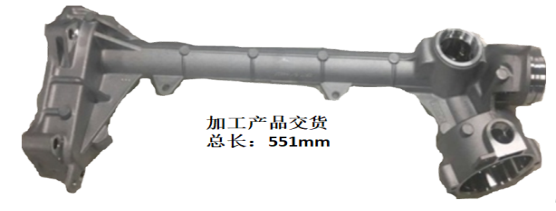 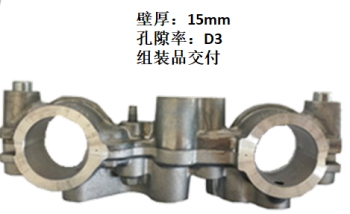 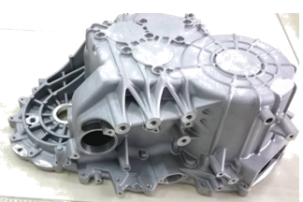 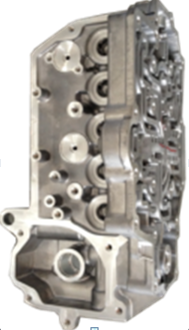 海嘉公司成立于1995年，其前身为上海海嘉车辆配件有限公司，2009年9月，响应政府的动迁，公司搬迁至江苏省太仓市浏河镇，公司更名为太仓海嘉车辆配件有限公司， 目前公司主要从事电动机转向壳体、双离合器变速器、新能源汽车变速器、铝合金轻量化结构件汽车零部件的研发、生产与销售。公司总占地面积为36040平方米，配备数条专业的具有国际水平的智能化生产线和各类先进的研发、检测设备。经过多年的发展，公司已成为国内外众多知名企业的亲密合作伙伴，与通用、大众、上汽集团、德国博世集团、德国采埃孚集团等客户建立了深入的合作关系。太仓海嘉现已成为国内领先的专业从事汽车轻量化零部件的研发、生产、销售及相关技术服务为一体的创新型高科技企业。海嘉公司成立于1995年，其前身为上海海嘉车辆配件有限公司，2009年9月，响应政府的动迁，公司搬迁至江苏省太仓市浏河镇，公司更名为太仓海嘉车辆配件有限公司， 目前公司主要从事电动机转向壳体、双离合器变速器、新能源汽车变速器、铝合金轻量化结构件汽车零部件的研发、生产与销售。公司总占地面积为36040平方米，配备数条专业的具有国际水平的智能化生产线和各类先进的研发、检测设备。经过多年的发展，公司已成为国内外众多知名企业的亲密合作伙伴，与通用、大众、上汽集团、德国博世集团、德国采埃孚集团等客户建立了深入的合作关系。太仓海嘉现已成为国内领先的专业从事汽车轻量化零部件的研发、生产、销售及相关技术服务为一体的创新型高科技企业。技术需求名称技术人才定向培养、铝合金材料技术人才定向培养、铝合金材料技术人才定向培养、铝合金材料该需求所属技术领域■电子信息 □生物医药 ■新材料  ■装备制造  □能源环保  □现代农业 □医疗器械 ■其他（请说明）：压铸工艺、精益管理■电子信息 □生物医药 ■新材料  ■装备制造  □能源环保  □现代农业 □医疗器械 ■其他（请说明）：压铸工艺、精益管理■电子信息 □生物医药 ■新材料  ■装备制造  □能源环保  □现代农业 □医疗器械 ■其他（请说明）：压铸工艺、精益管理拟投入资金额（万元）技术需求描述全自动化系统开发产品工艺技术研发（压铸、铝合金材料、热处理）精益管理全自动化系统开发产品工艺技术研发（压铸、铝合金材料、热处理）精益管理全自动化系统开发产品工艺技术研发（压铸、铝合金材料、热处理）精益管理希望的合作方式■技术开发 □技术转让 ■技术服务 □技术服务 □技术入股□共建载体 ■其它     □（请说明）：定向培养■技术开发 □技术转让 ■技术服务 □技术服务 □技术入股□共建载体 ■其它     □（请说明）：定向培养■技术开发 □技术转让 ■技术服务 □技术服务 □技术入股□共建载体 ■其它     □（请说明）：定向培养企业名称太仓市华盈电子材料有限公司太仓市华盈电子材料有限公司太仓市华盈电子材料有限公司注册地太仓市弇山西路9号太仓市弇山西路9号太仓市弇山西路9号联系人黄玮职务处长手机18036116966邮箱Terry@huayingsz.com企业简介华盈电子成立于2011年，是一家通过完善的研发、销售和制造系统为客户提供量产性和功能性俱佳的散热解决方案的公司。公司坐落于苏州太仓。经过9年的发展，公司已经成为拥有核心技术的散热高新技术企业，拥有员工600余名，拥有国家级水平的实验室，在太仓和合肥设有生产基地，并在台北、日本、美国建立了研发和销售中心。公司客户遍及全球各大知名品牌企业，主营的风扇、热管、散热模组等产品，广泛应用于计算机、通信和消费类电子产品。公司下设散热模组，热导管、风扇3大研发科目。并与“江苏理工学院、湖南大学、上海交大”等国内外多所著名高校、研究院深度合作，充分发挥产、学、研优势，注重创新设计和标准建立，形成了科研与生产相结合的研发生产体系。年注册专利10个以上。目前已通过了ISO 9001、QC080000、lATF 16949等等一系列品质及管理认证。华盈电子成立于2011年，是一家通过完善的研发、销售和制造系统为客户提供量产性和功能性俱佳的散热解决方案的公司。公司坐落于苏州太仓。经过9年的发展，公司已经成为拥有核心技术的散热高新技术企业，拥有员工600余名，拥有国家级水平的实验室，在太仓和合肥设有生产基地，并在台北、日本、美国建立了研发和销售中心。公司客户遍及全球各大知名品牌企业，主营的风扇、热管、散热模组等产品，广泛应用于计算机、通信和消费类电子产品。公司下设散热模组，热导管、风扇3大研发科目。并与“江苏理工学院、湖南大学、上海交大”等国内外多所著名高校、研究院深度合作，充分发挥产、学、研优势，注重创新设计和标准建立，形成了科研与生产相结合的研发生产体系。年注册专利10个以上。目前已通过了ISO 9001、QC080000、lATF 16949等等一系列品质及管理认证。华盈电子成立于2011年，是一家通过完善的研发、销售和制造系统为客户提供量产性和功能性俱佳的散热解决方案的公司。公司坐落于苏州太仓。经过9年的发展，公司已经成为拥有核心技术的散热高新技术企业，拥有员工600余名，拥有国家级水平的实验室，在太仓和合肥设有生产基地，并在台北、日本、美国建立了研发和销售中心。公司客户遍及全球各大知名品牌企业，主营的风扇、热管、散热模组等产品，广泛应用于计算机、通信和消费类电子产品。公司下设散热模组，热导管、风扇3大研发科目。并与“江苏理工学院、湖南大学、上海交大”等国内外多所著名高校、研究院深度合作，充分发挥产、学、研优势，注重创新设计和标准建立，形成了科研与生产相结合的研发生产体系。年注册专利10个以上。目前已通过了ISO 9001、QC080000、lATF 16949等等一系列品质及管理认证。技术需求名称高性能低噪音风扇开发高性能低噪音风扇开发高性能低噪音风扇开发该需求所属技术领域□电子信息 □生物医药 □新材料  □装备制造  □能源环保  □现代农业 □医疗器械  ■其他（请说明）：机械电子□电子信息 □生物医药 □新材料  □装备制造  □能源环保  □现代农业 □医疗器械  ■其他（请说明）：机械电子□电子信息 □生物医药 □新材料  □装备制造  □能源环保  □现代农业 □医疗器械  ■其他（请说明）：机械电子拟投入资金额（万元）100万100万100万技术需求描述将前沿散热科技转化为产品应用高性能、低噪音散热风扇设计、开发。高性能散热风扇马达设计研发新材料、新科技在扇热行业的应用。将前沿散热科技转化为产品应用高性能、低噪音散热风扇设计、开发。高性能散热风扇马达设计研发新材料、新科技在扇热行业的应用。将前沿散热科技转化为产品应用高性能、低噪音散热风扇设计、开发。高性能散热风扇马达设计研发新材料、新科技在扇热行业的应用。希望的合作方式■技术开发 □技术转让 □技术服务 □技术咨询 □技术入股□共建载体 □其它     □（请说明）：■技术开发 □技术转让 □技术服务 □技术咨询 □技术入股□共建载体 □其它     □（请说明）：■技术开发 □技术转让 □技术服务 □技术咨询 □技术入股□共建载体 □其它     □（请说明）：